Культурный дневникУченицы 7 классаМОУ СОШ № 1 г.Ершова Саратовской областиСтружко Полины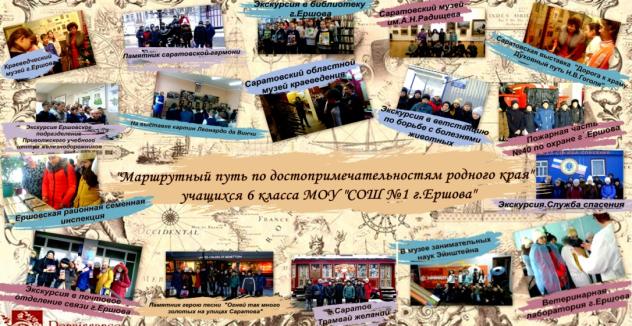 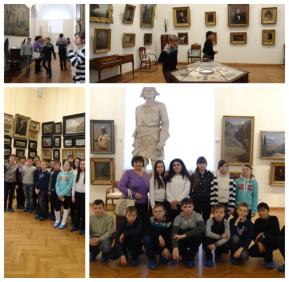 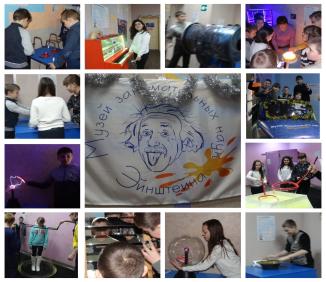 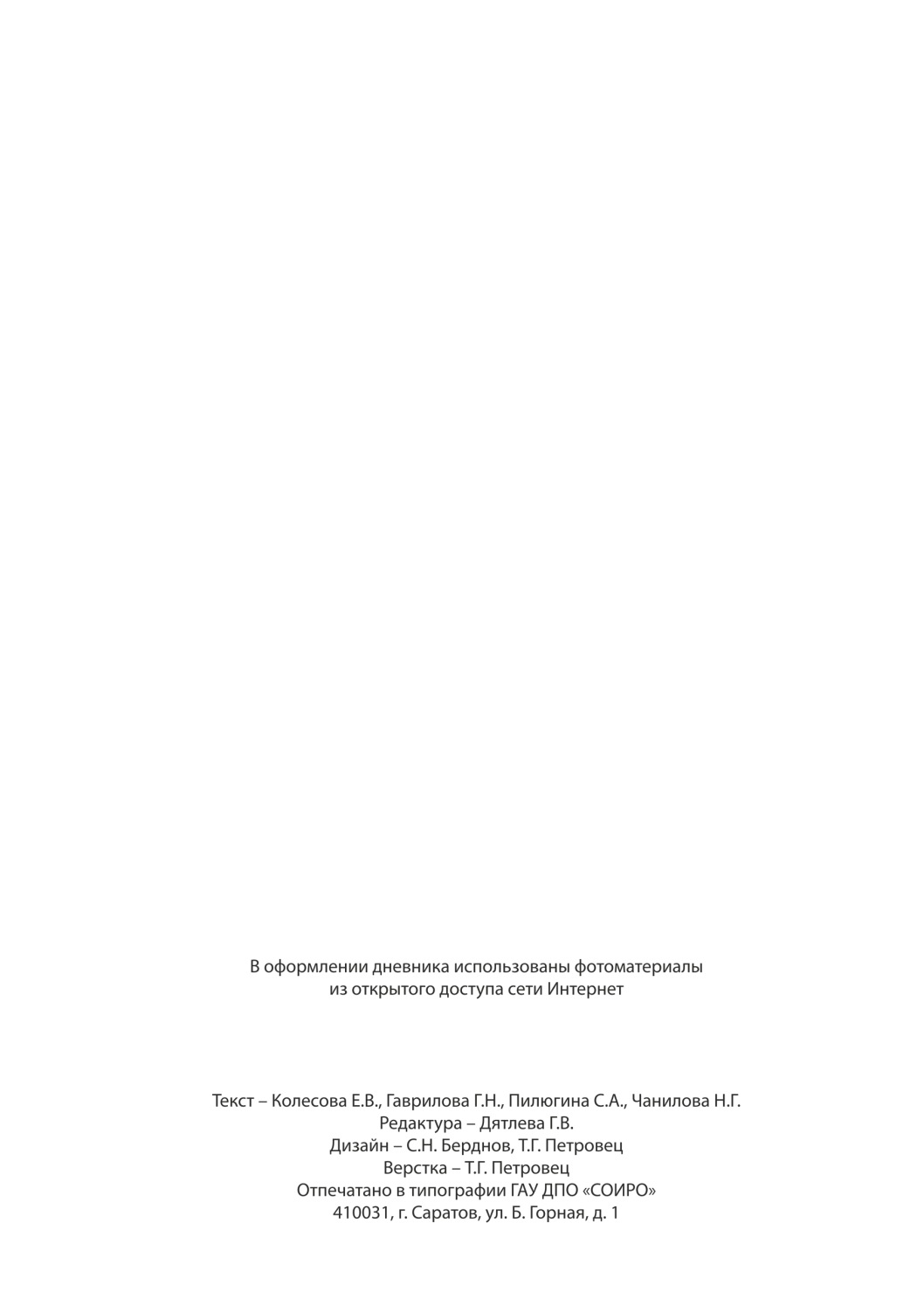 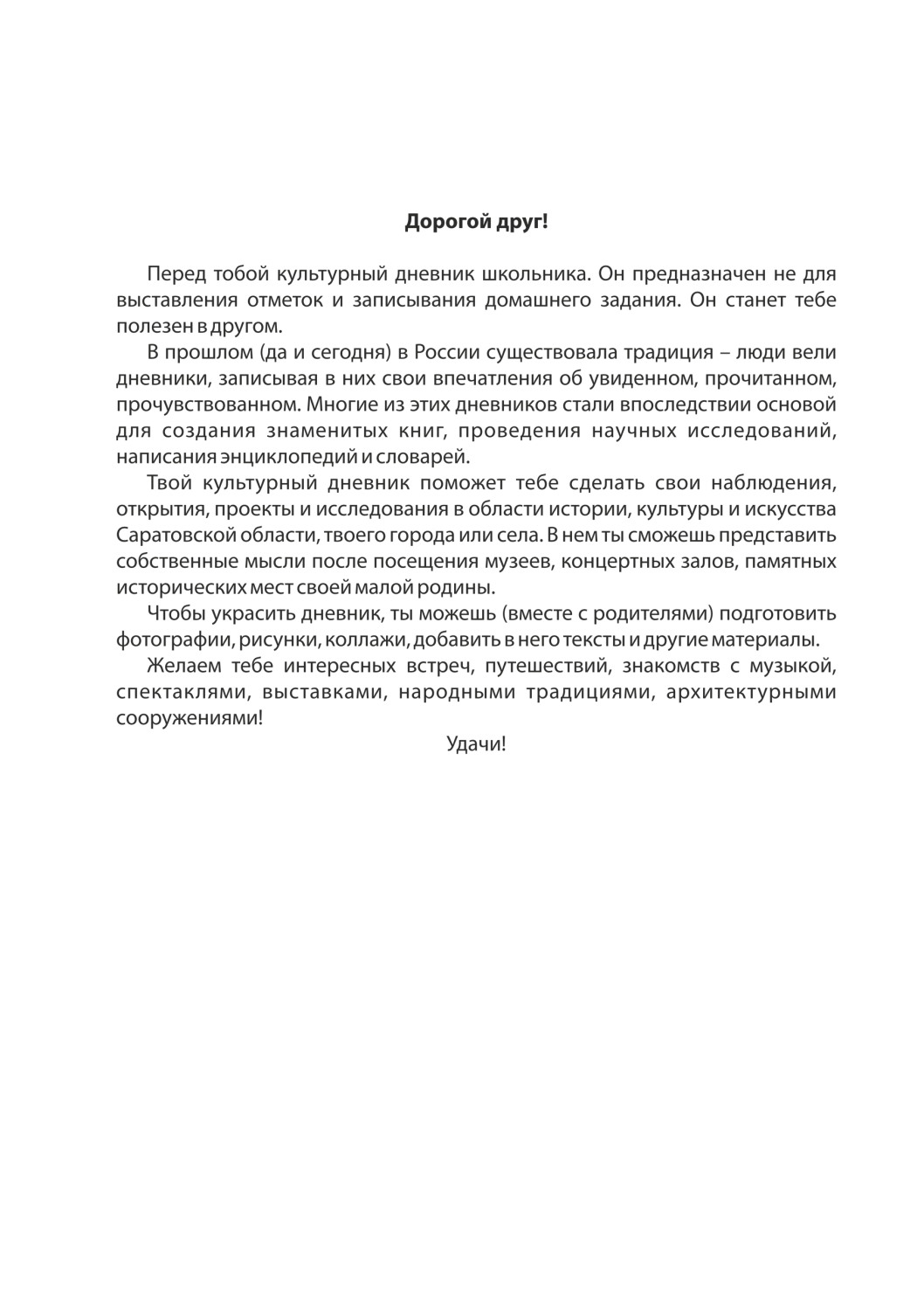 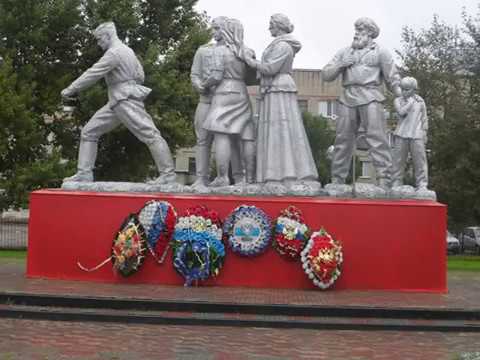 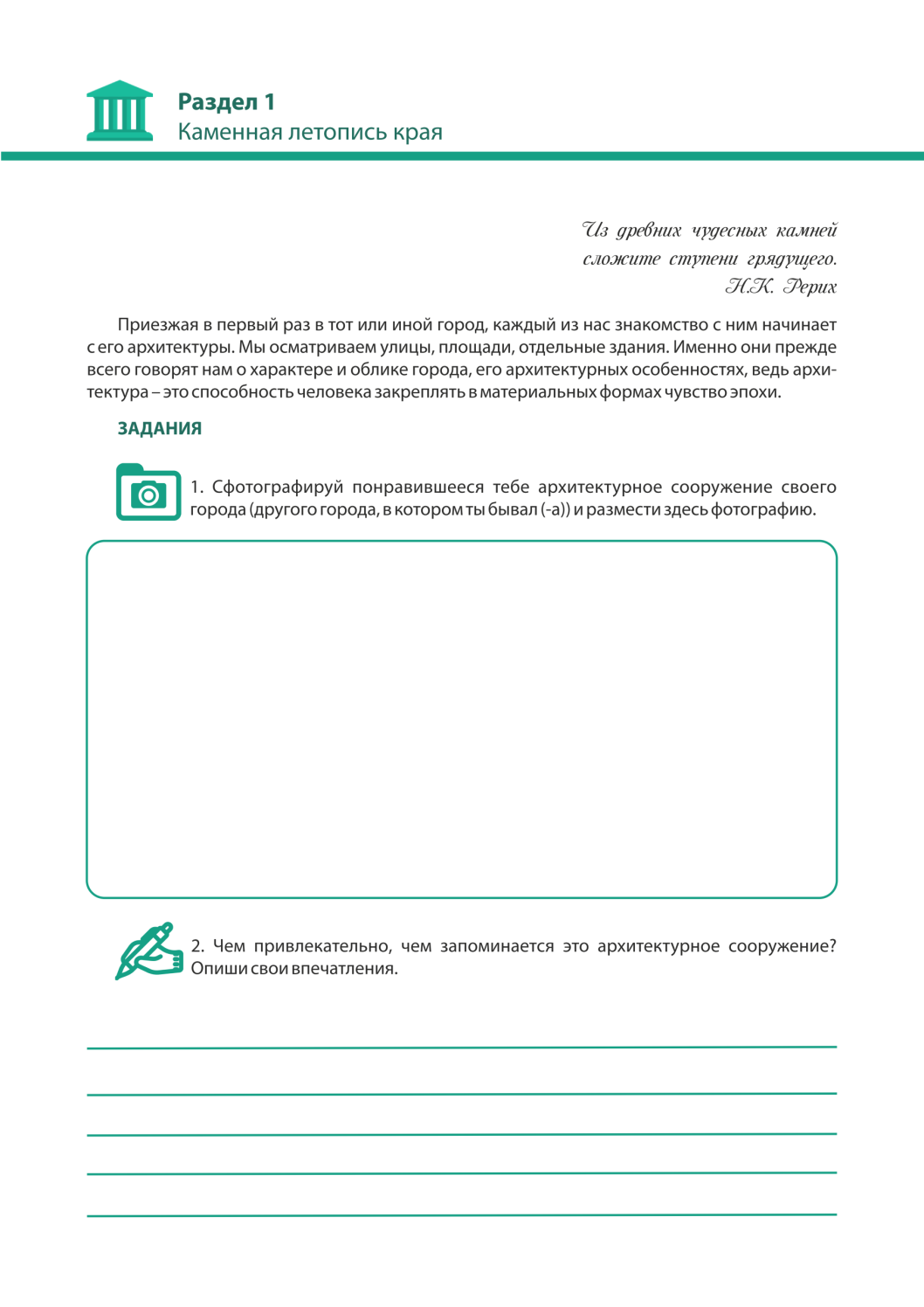 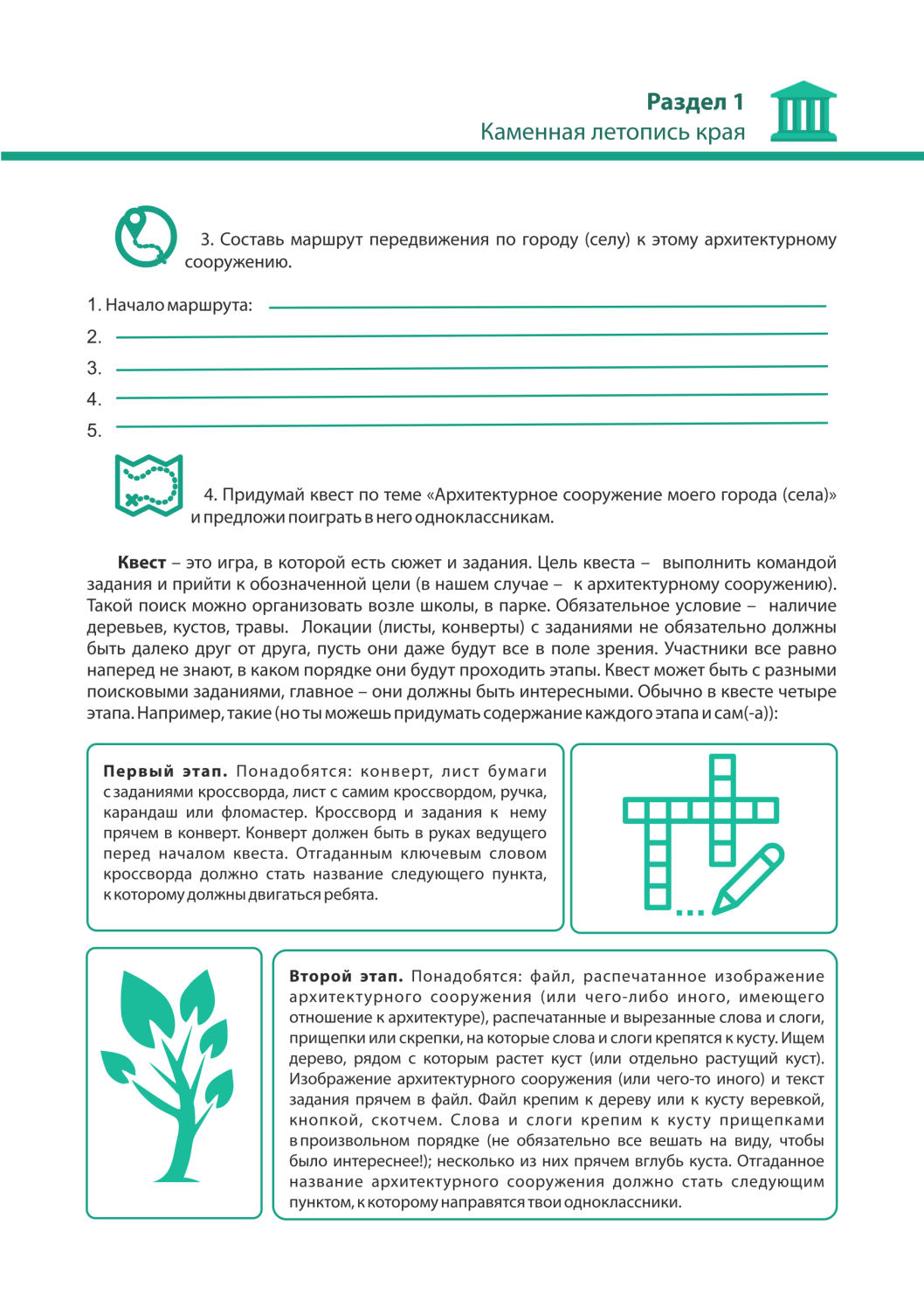 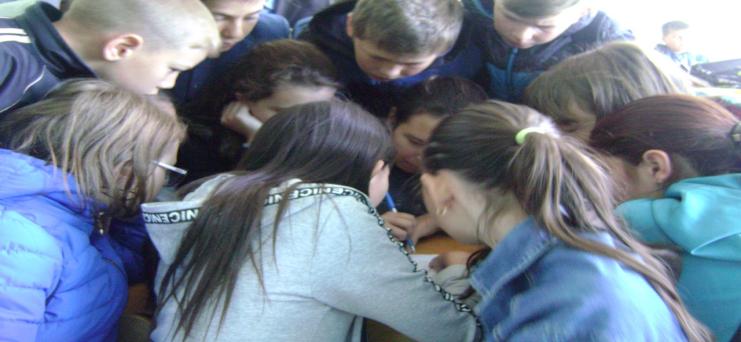 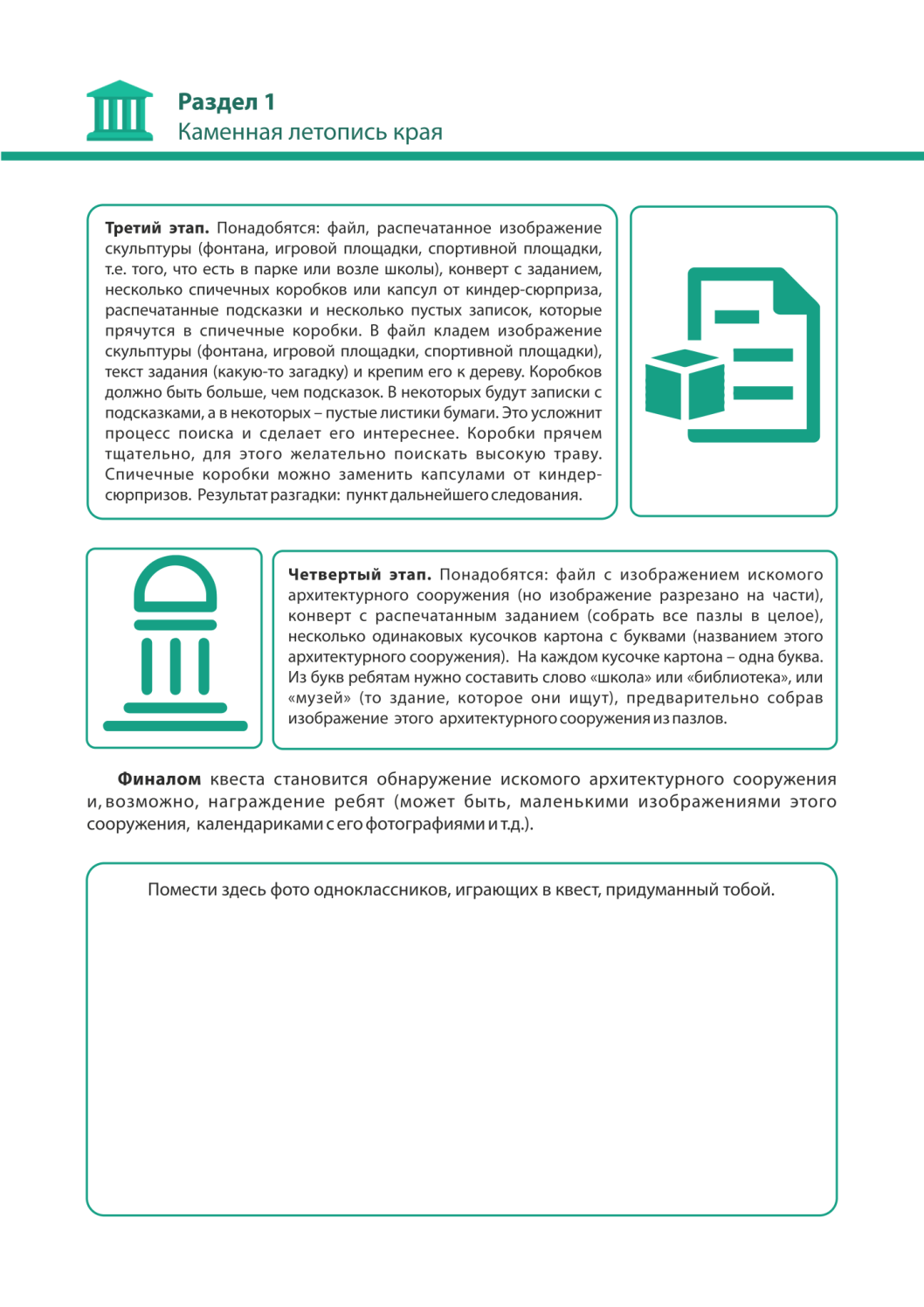 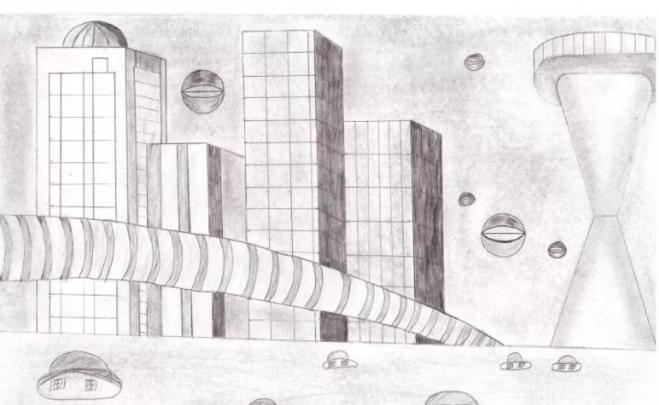 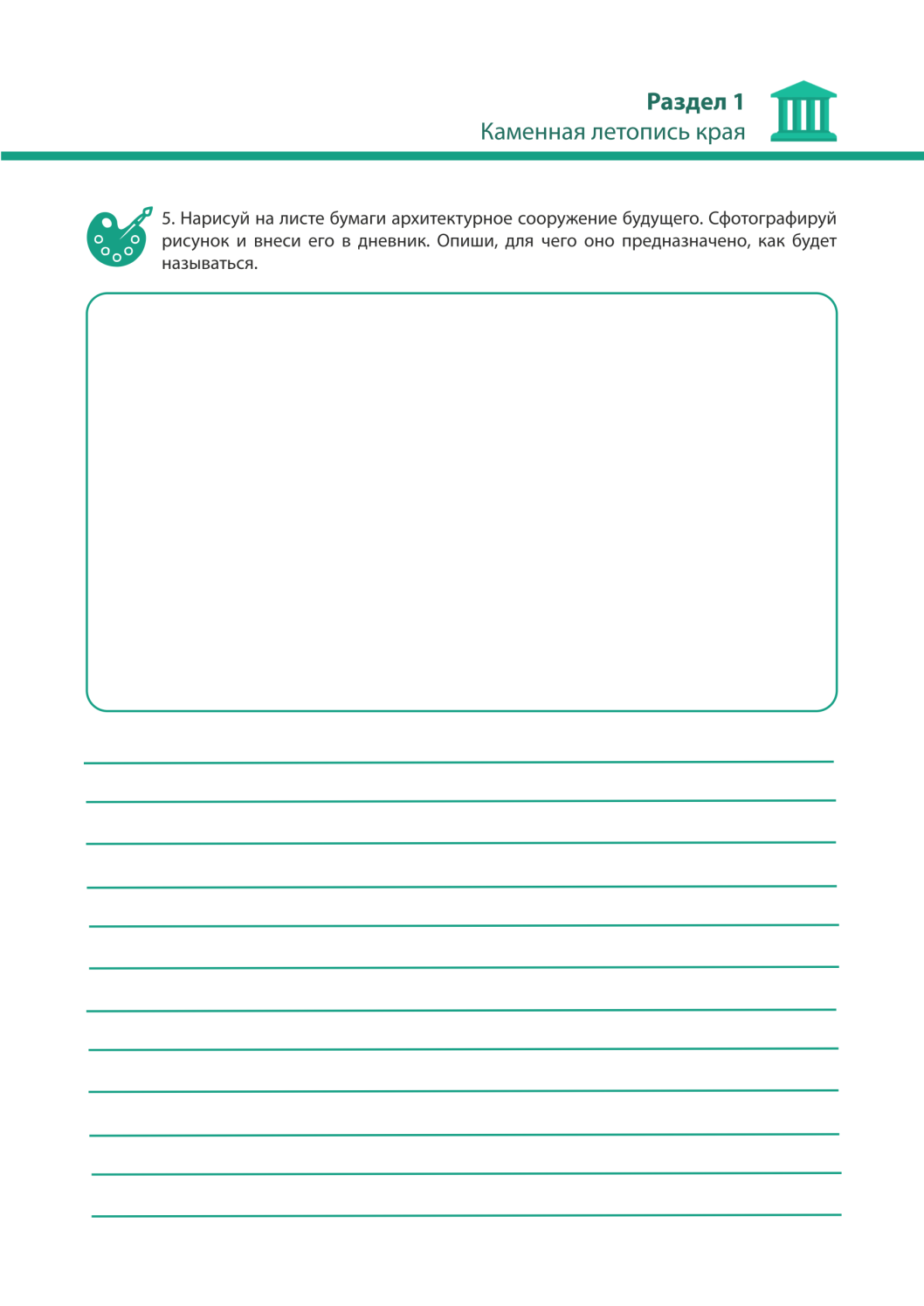 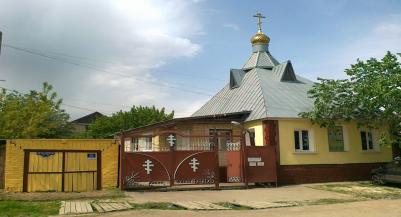 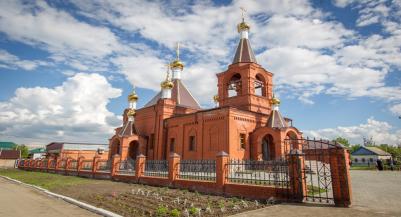 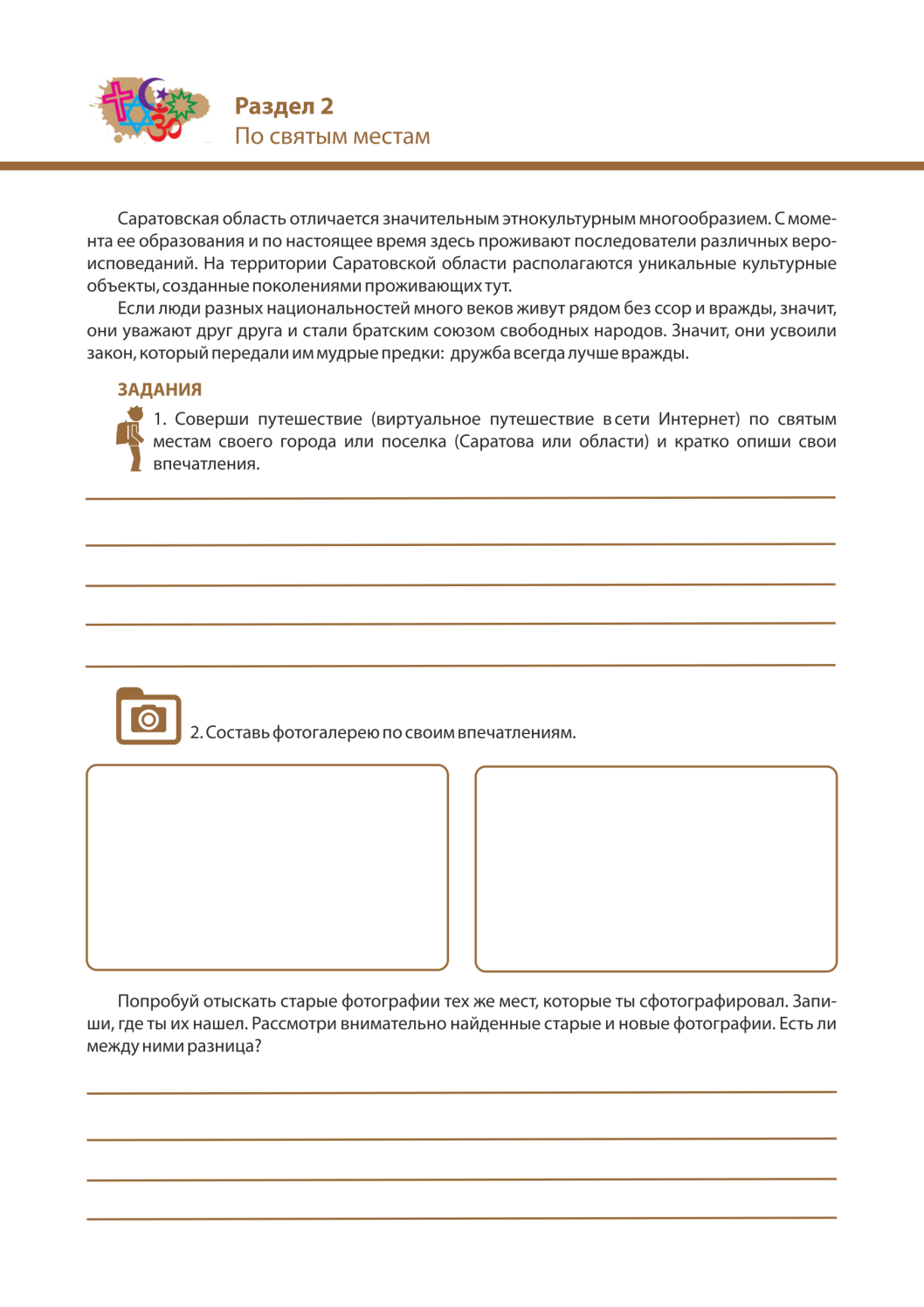 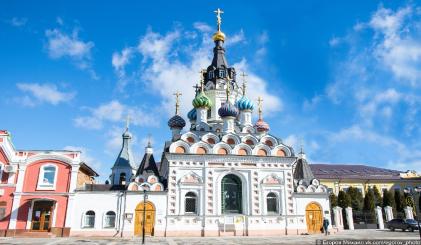 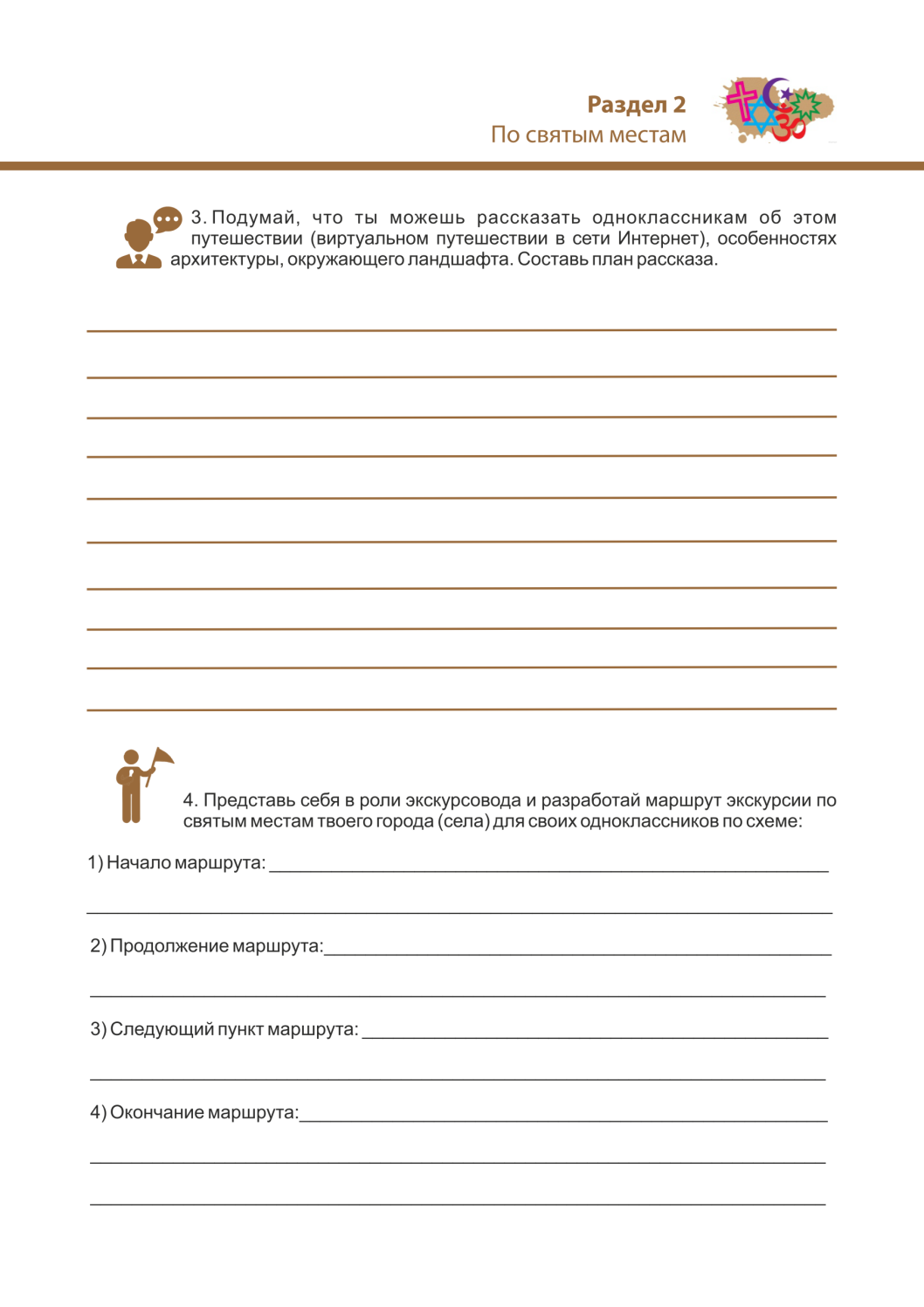 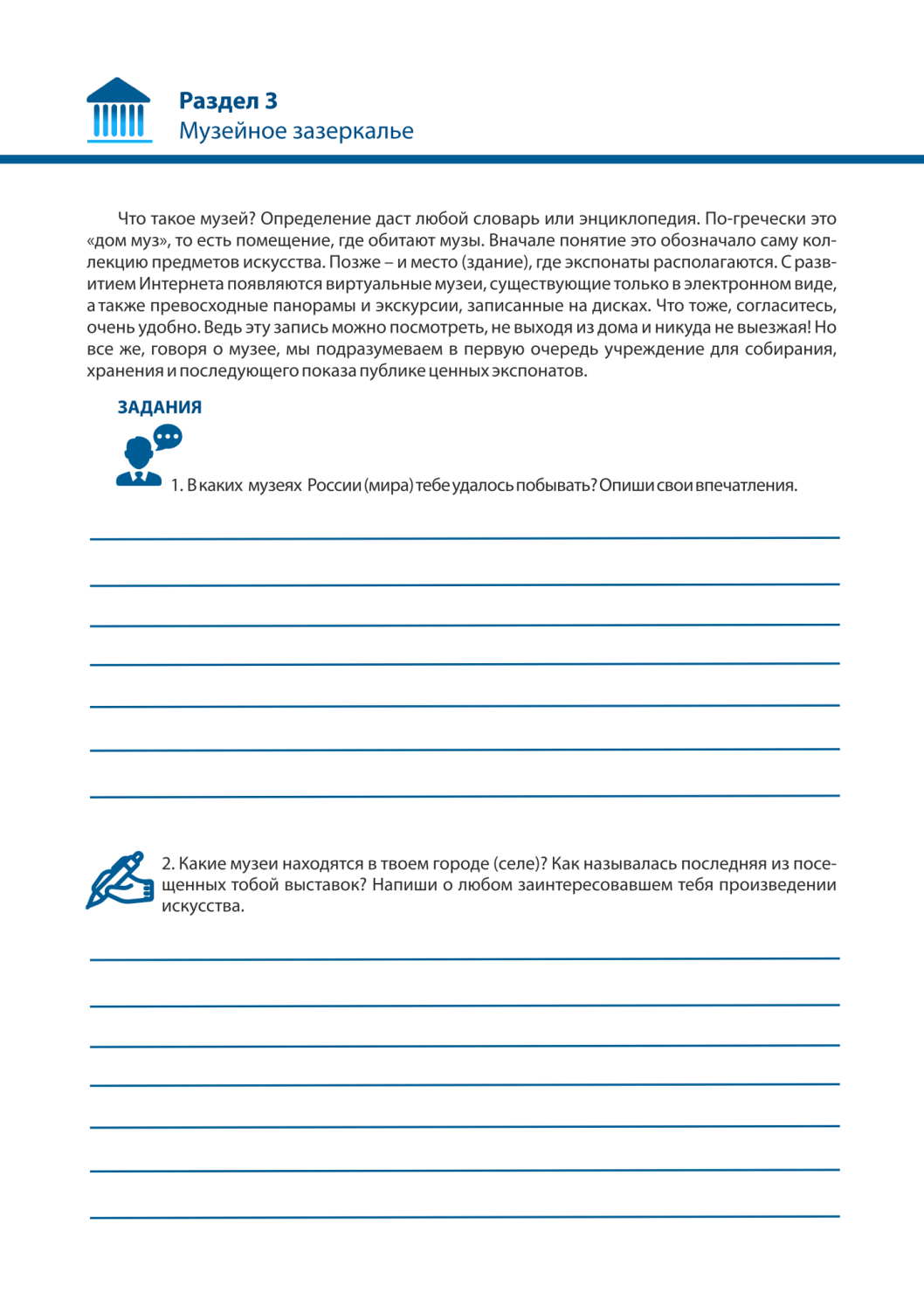 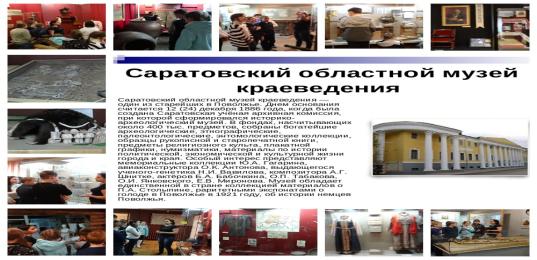 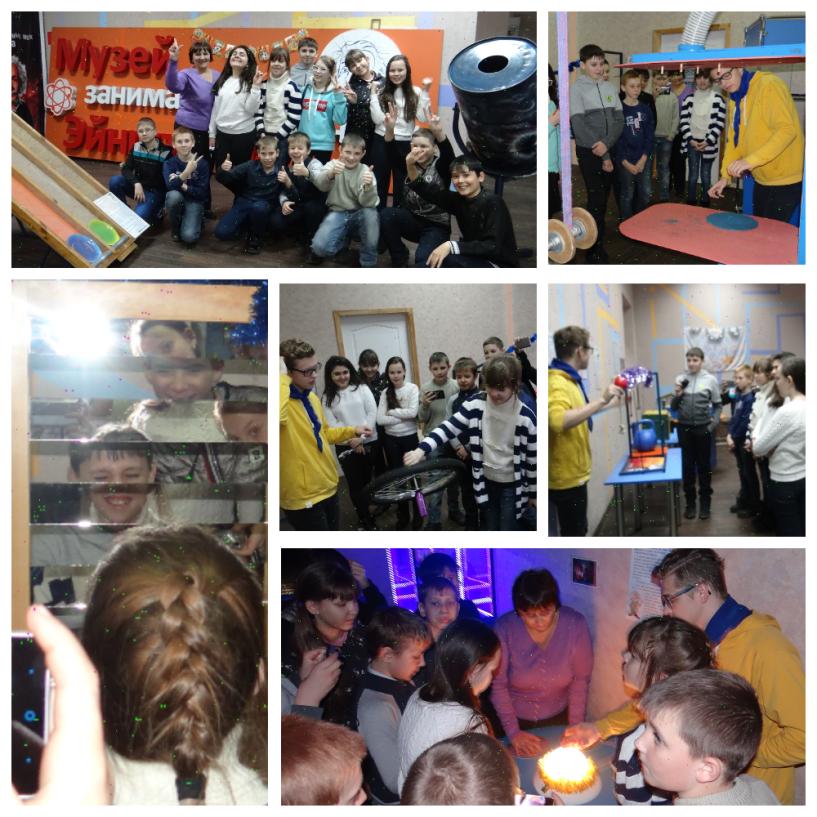 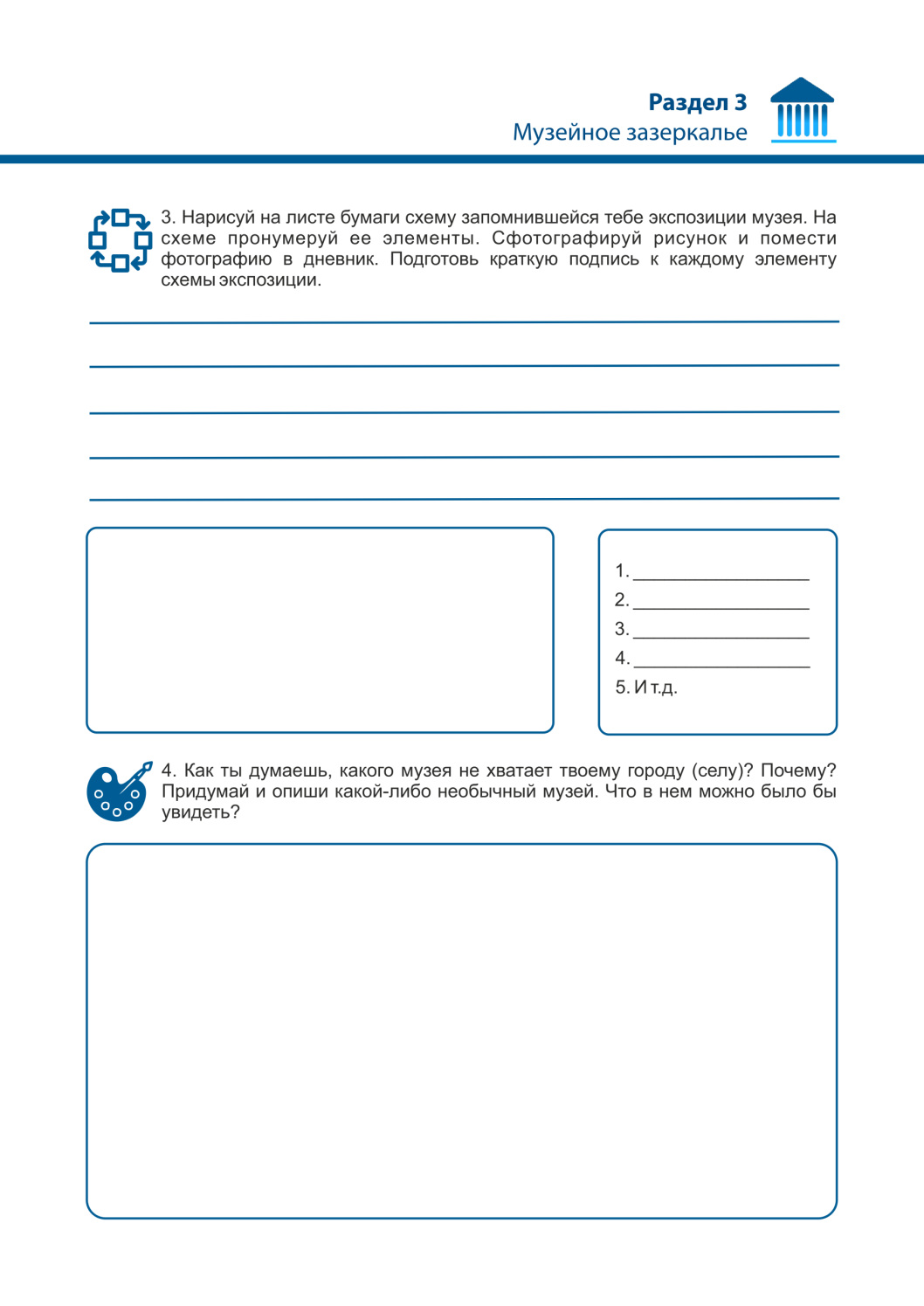 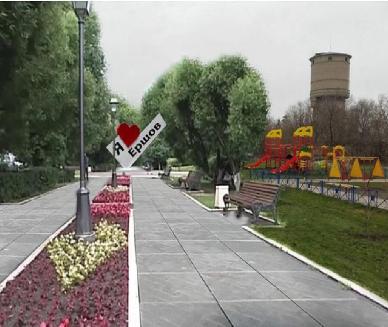 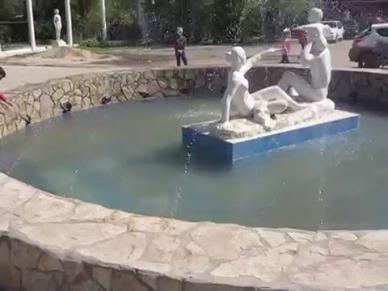 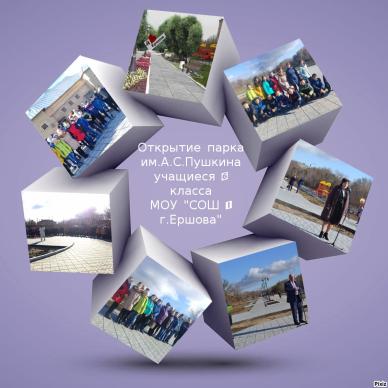 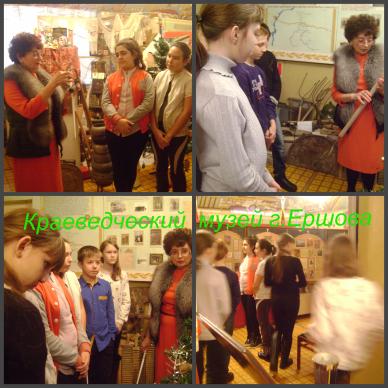 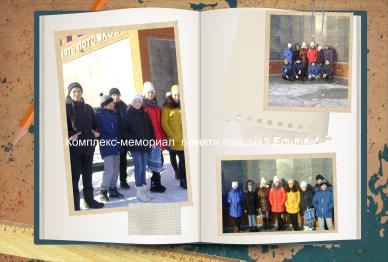 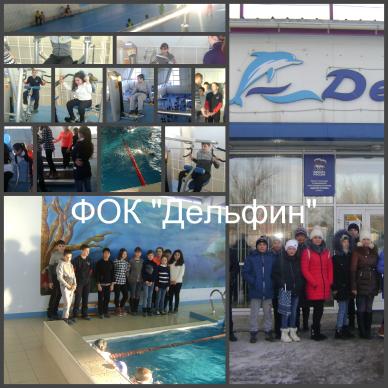 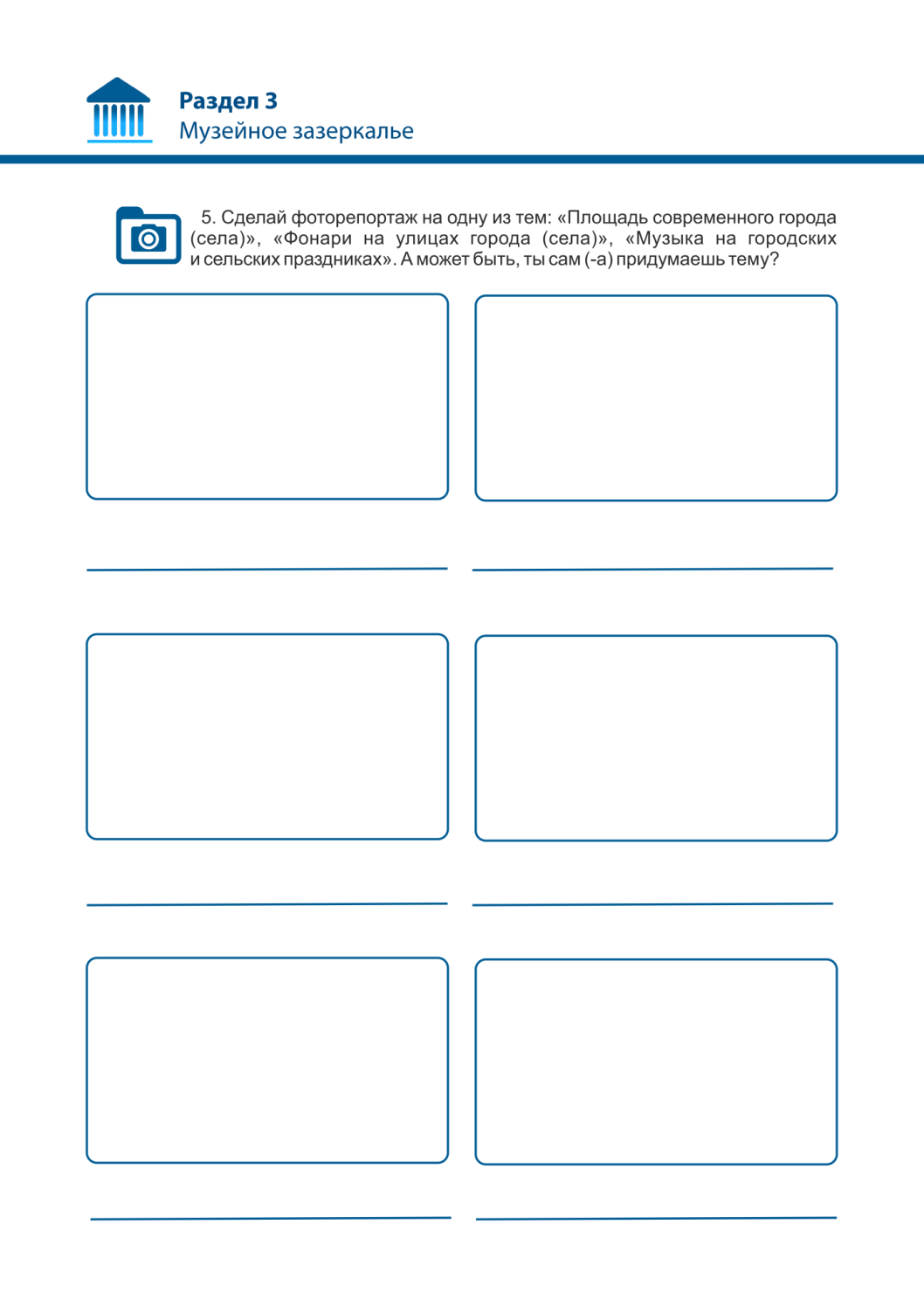 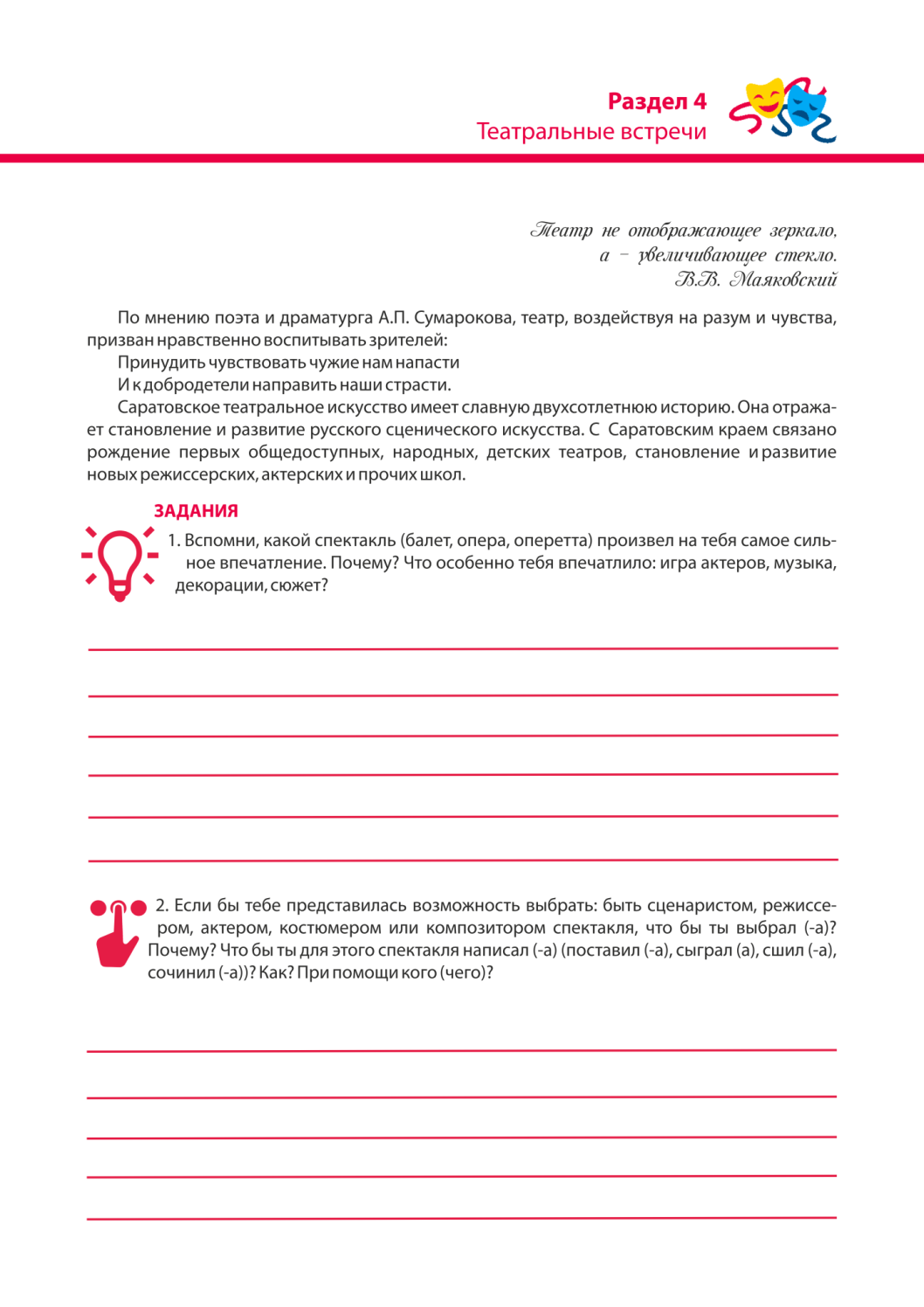 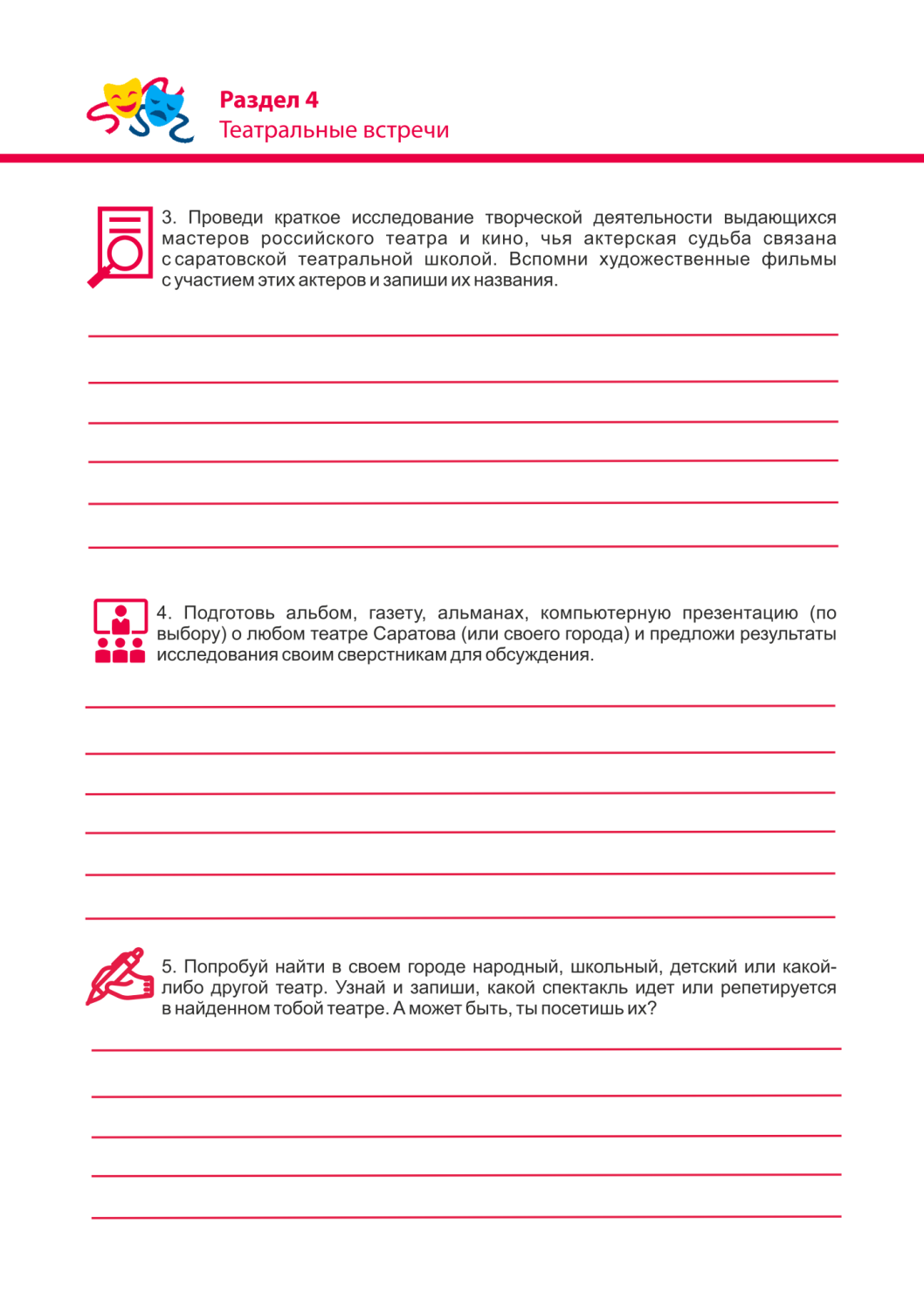 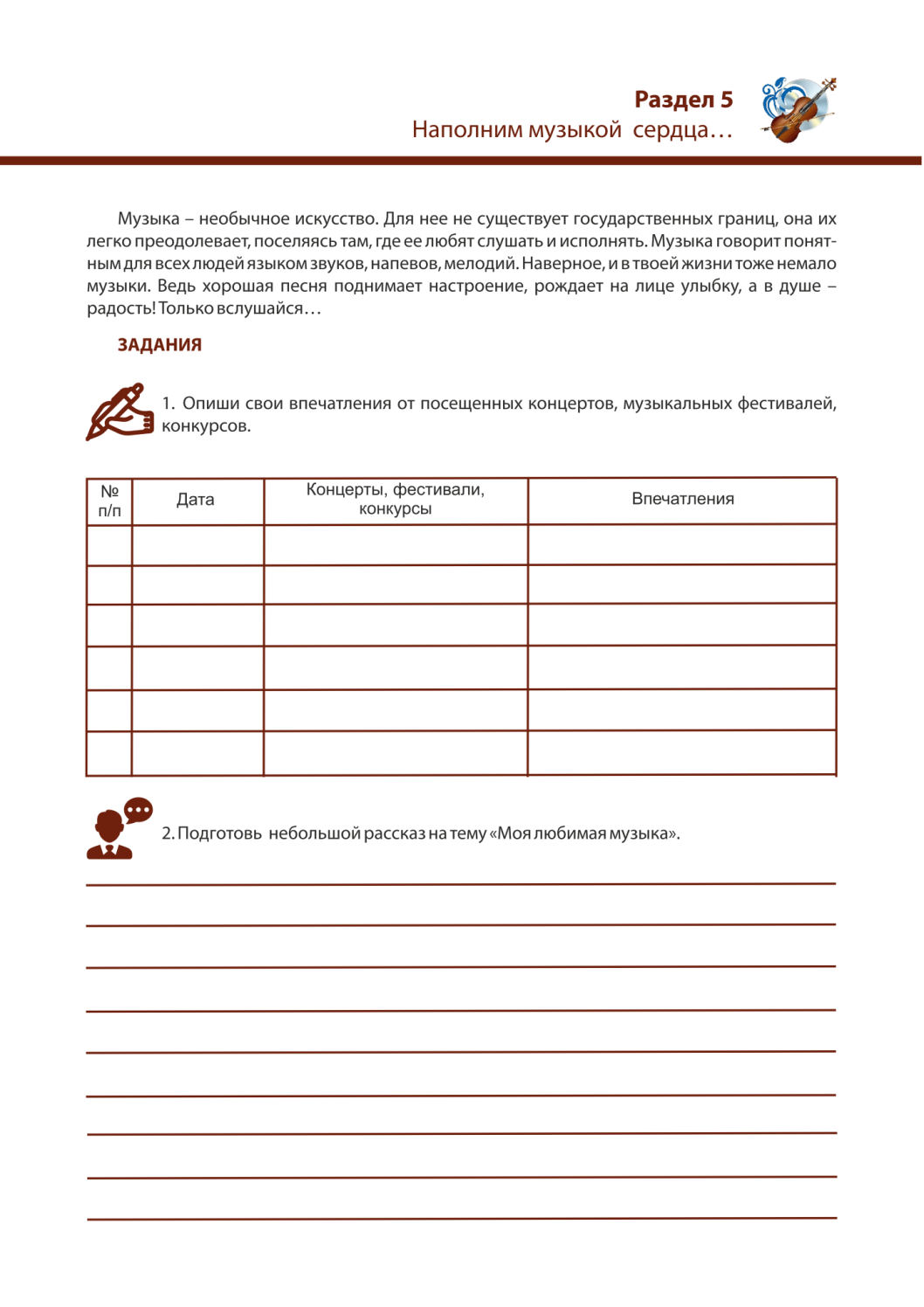 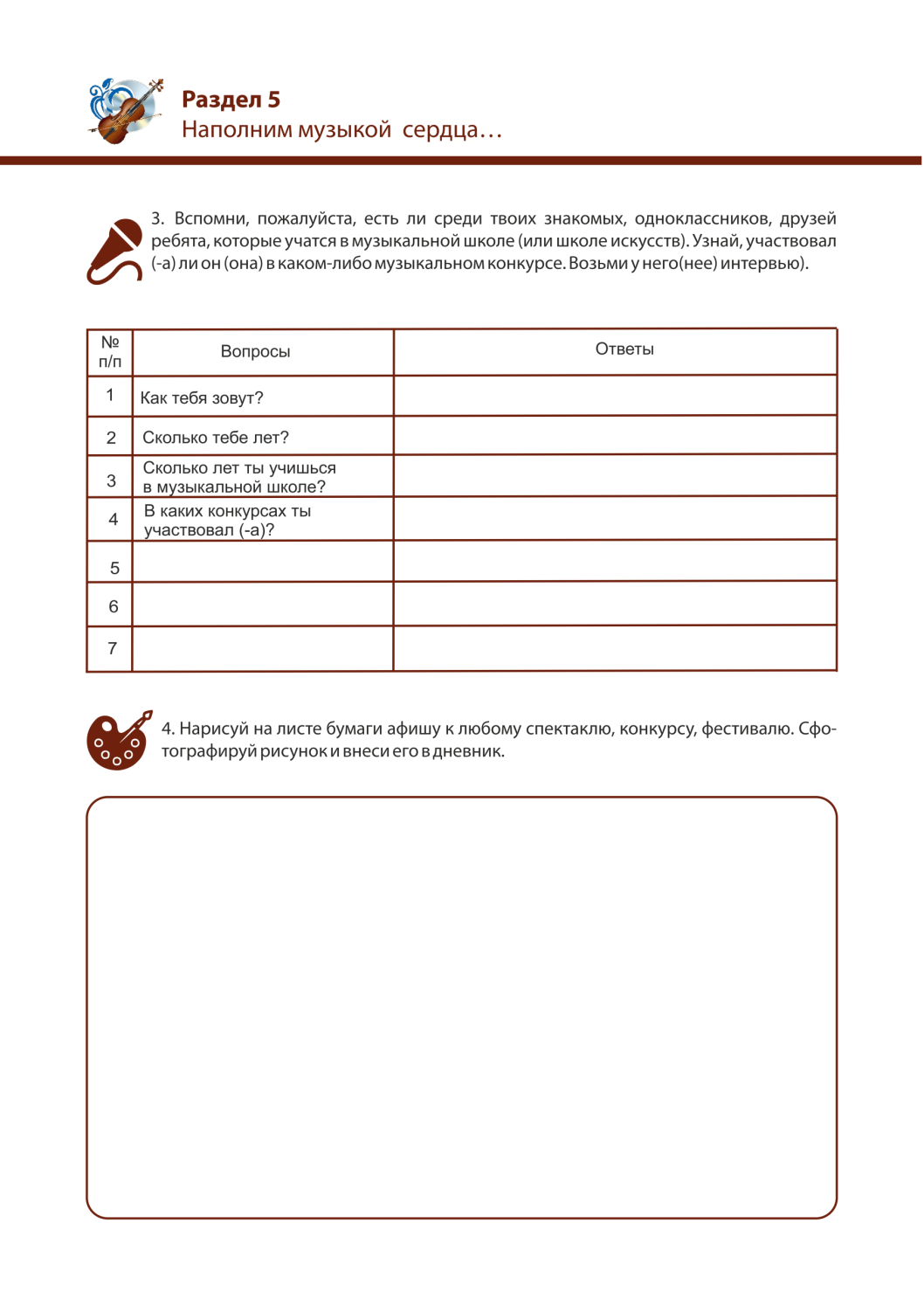 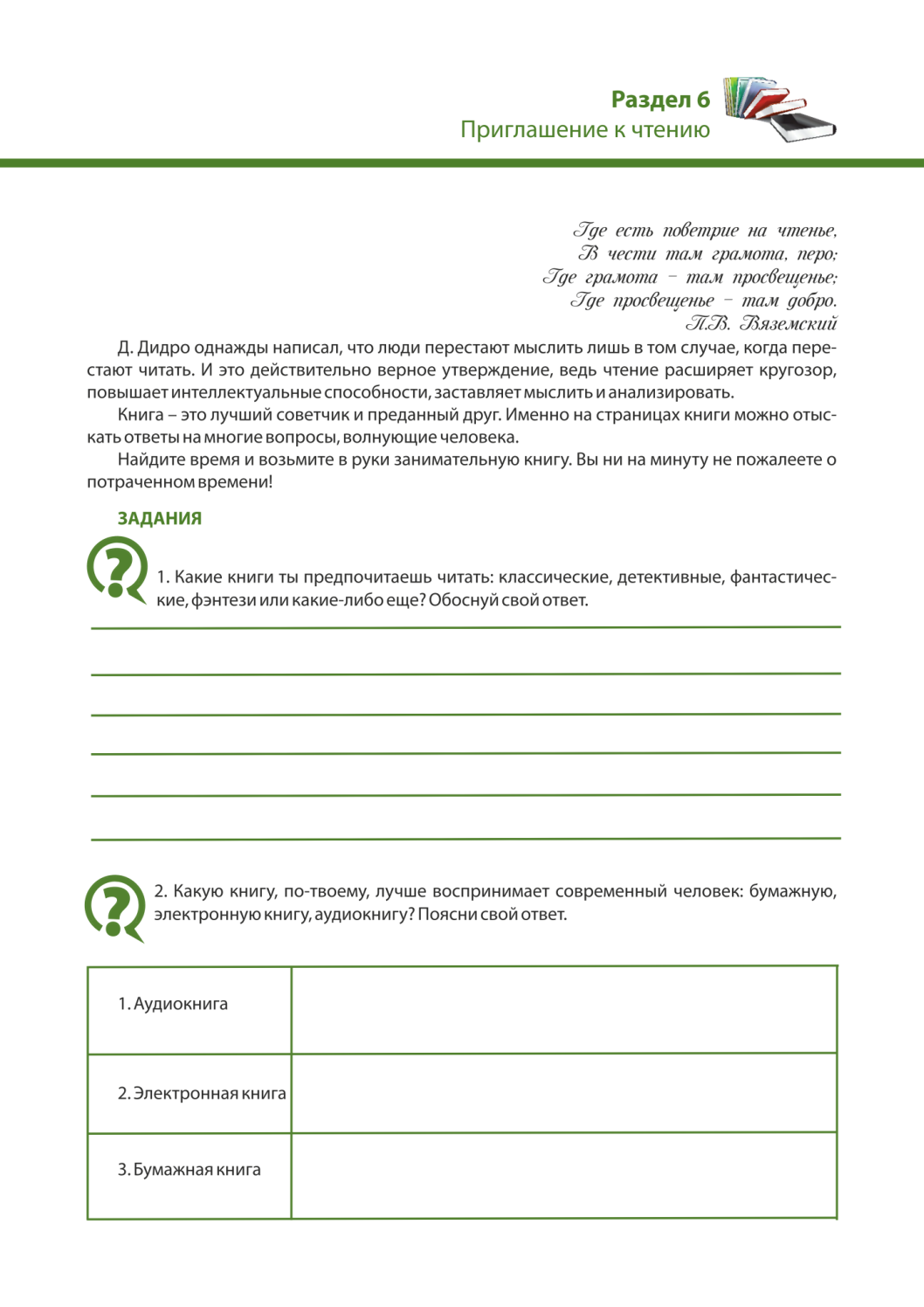 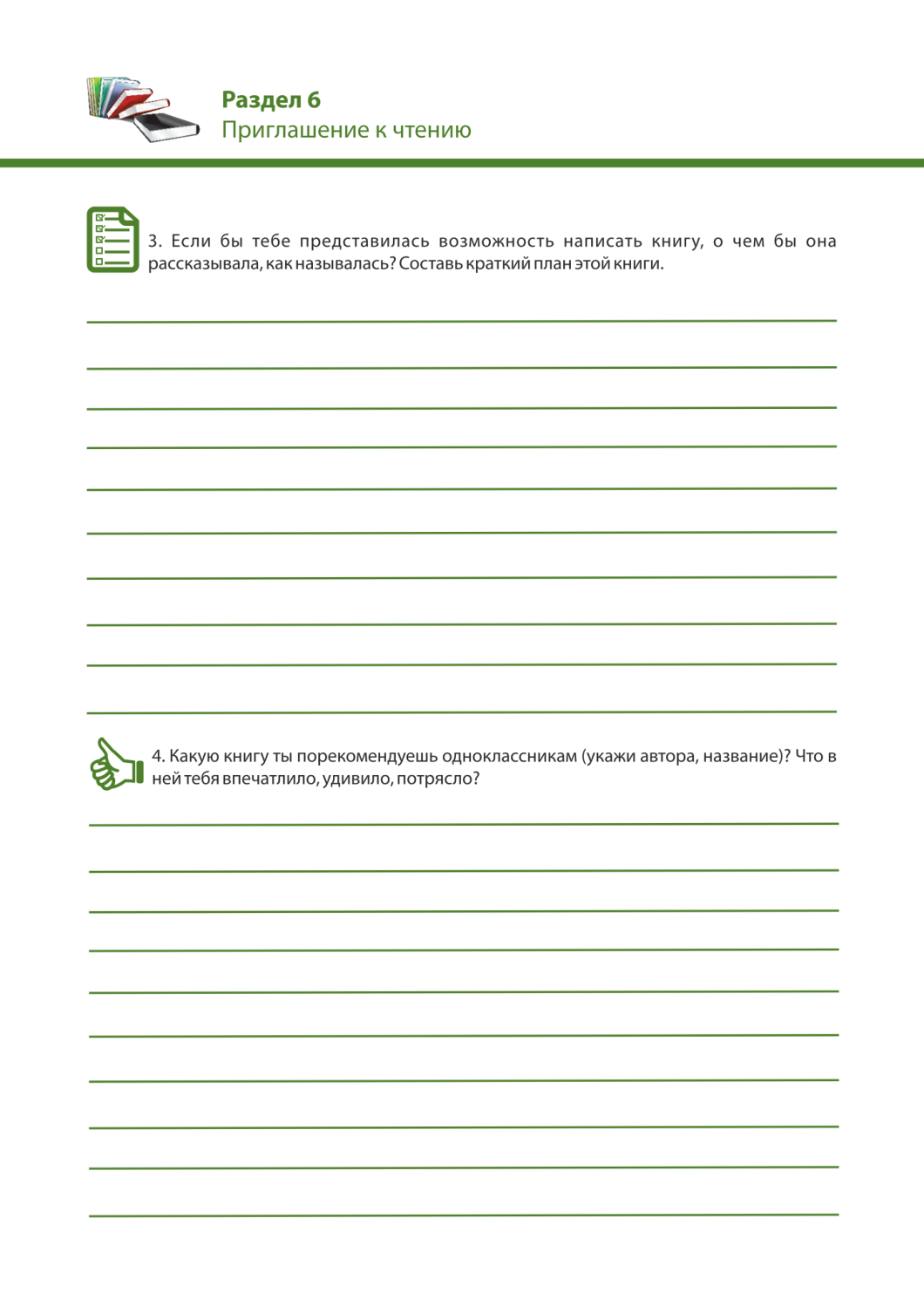 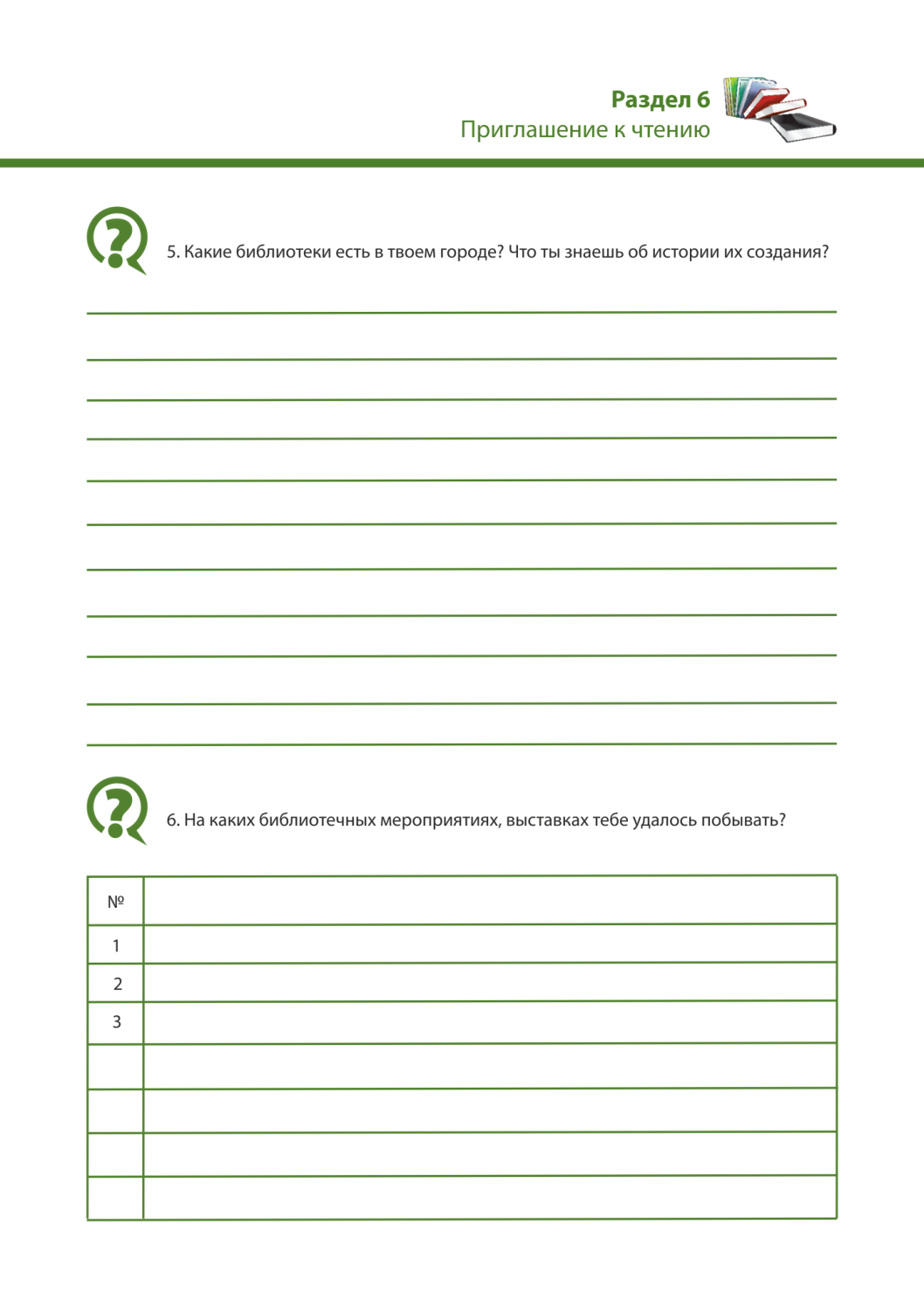 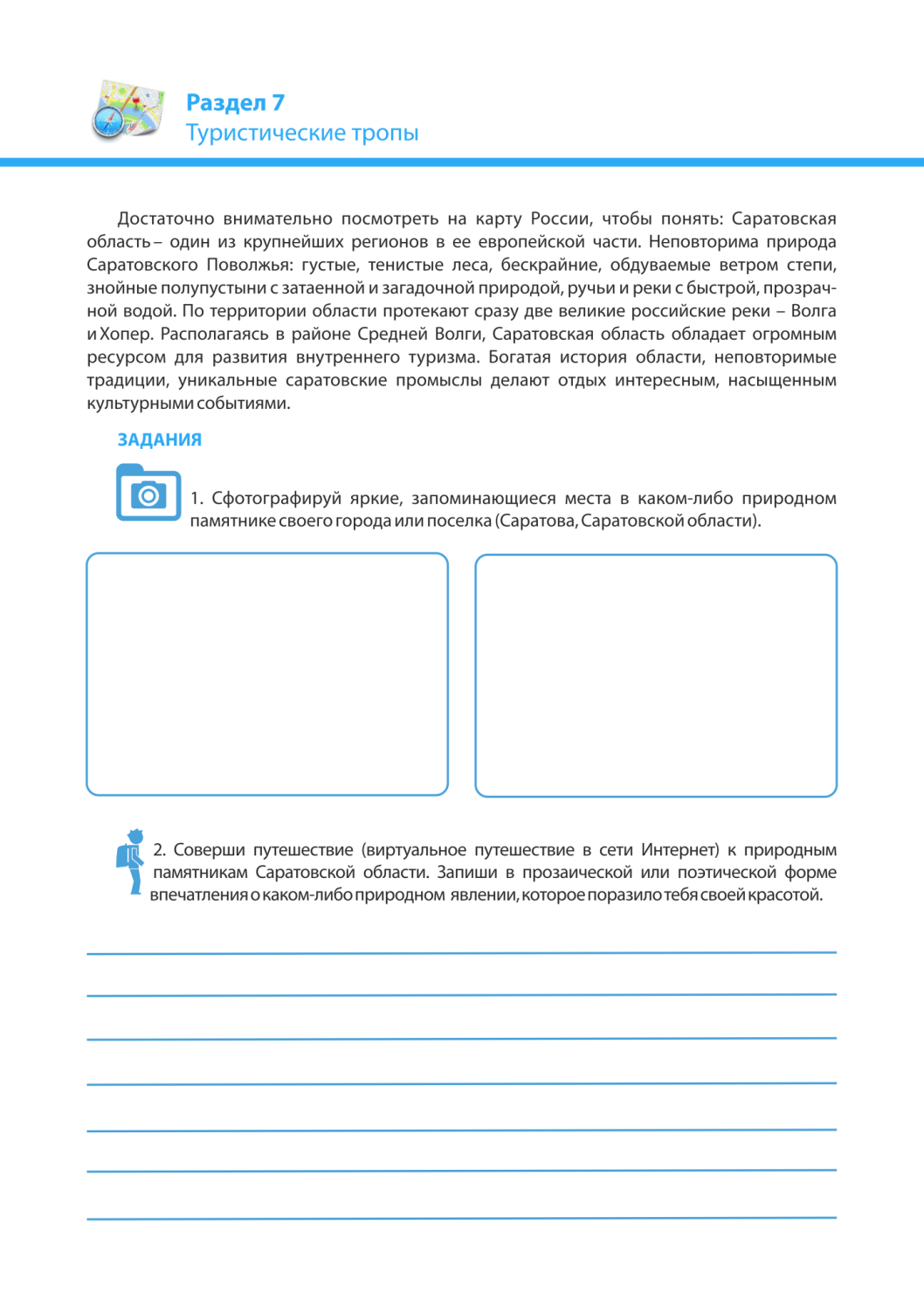 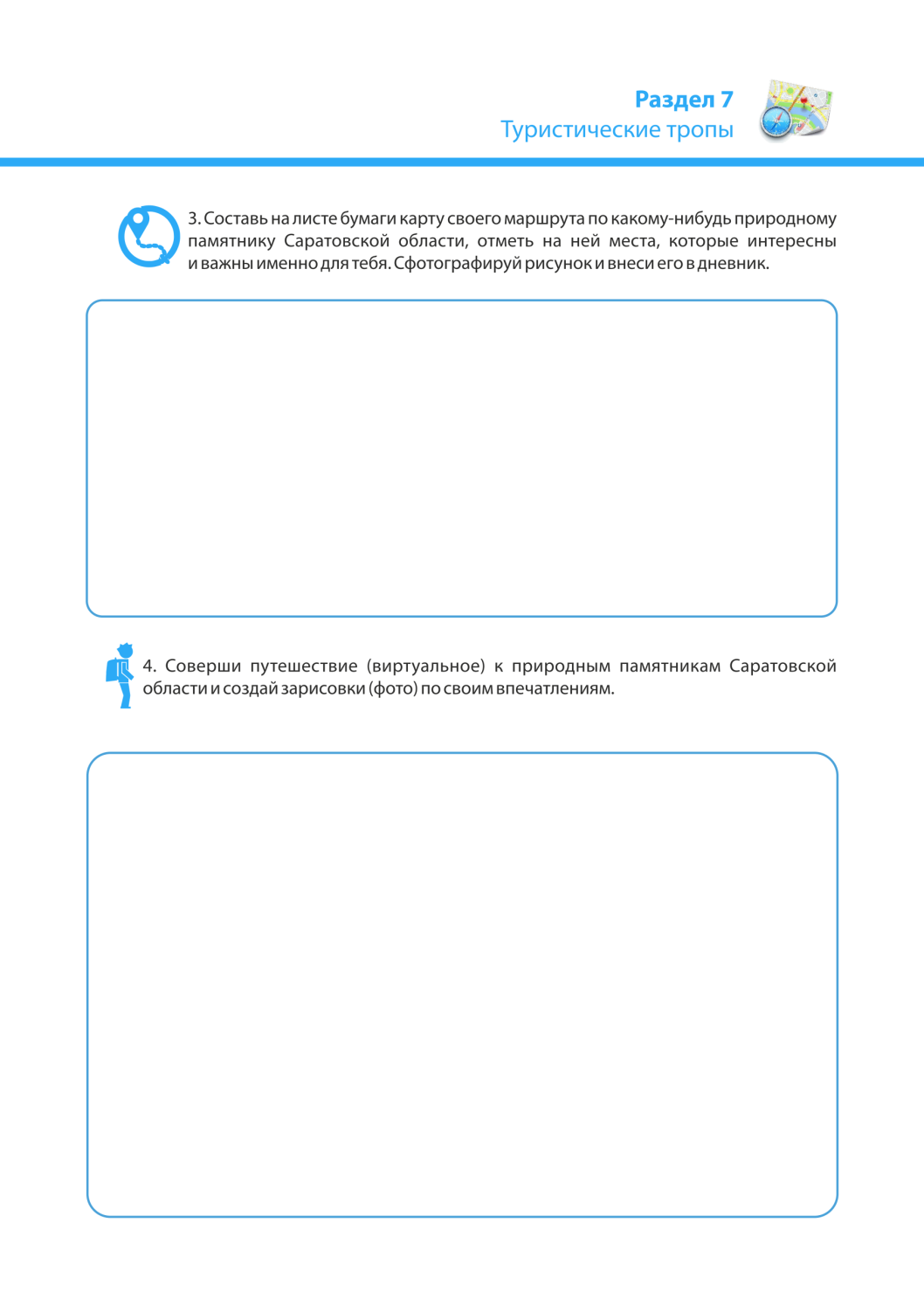 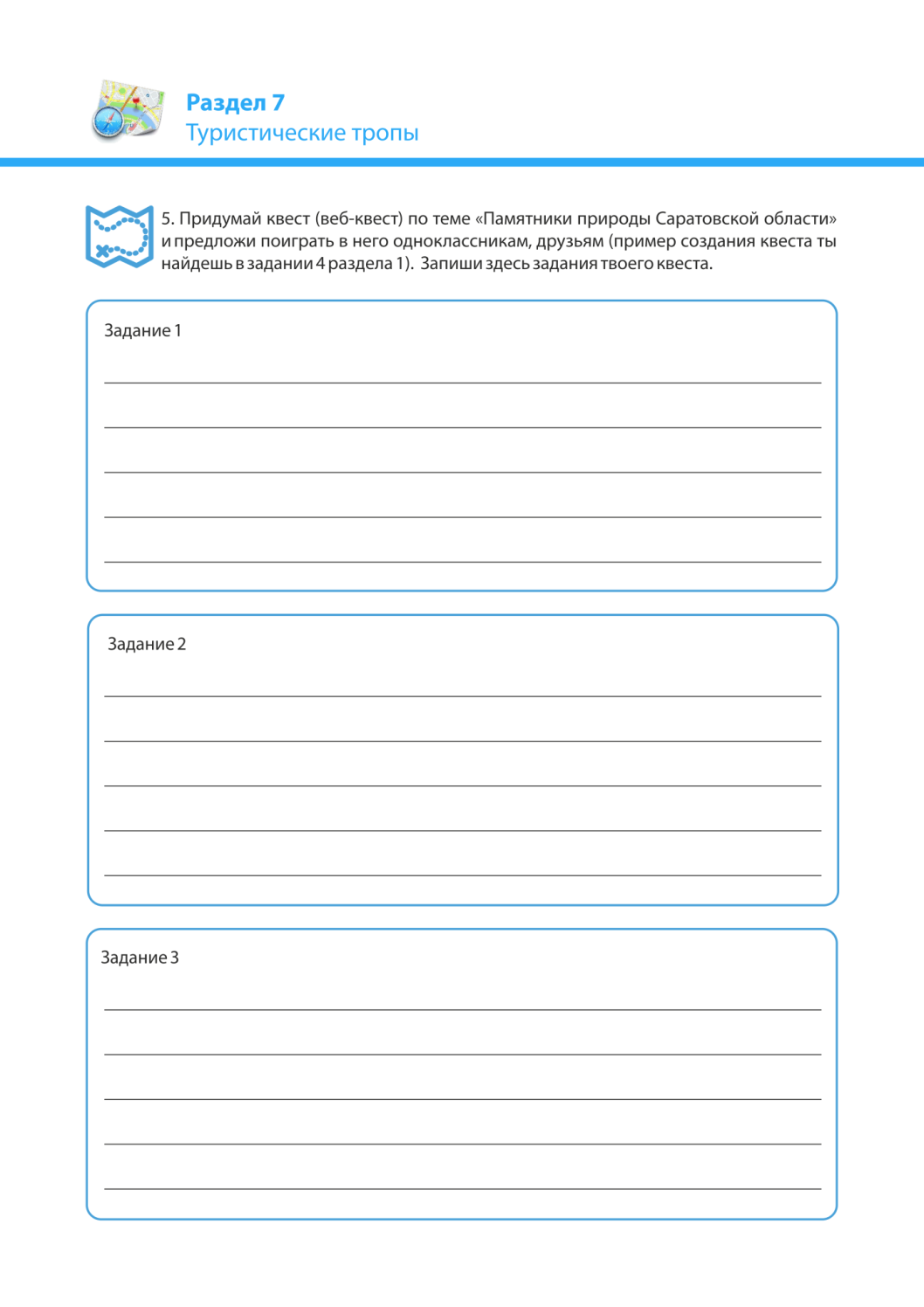 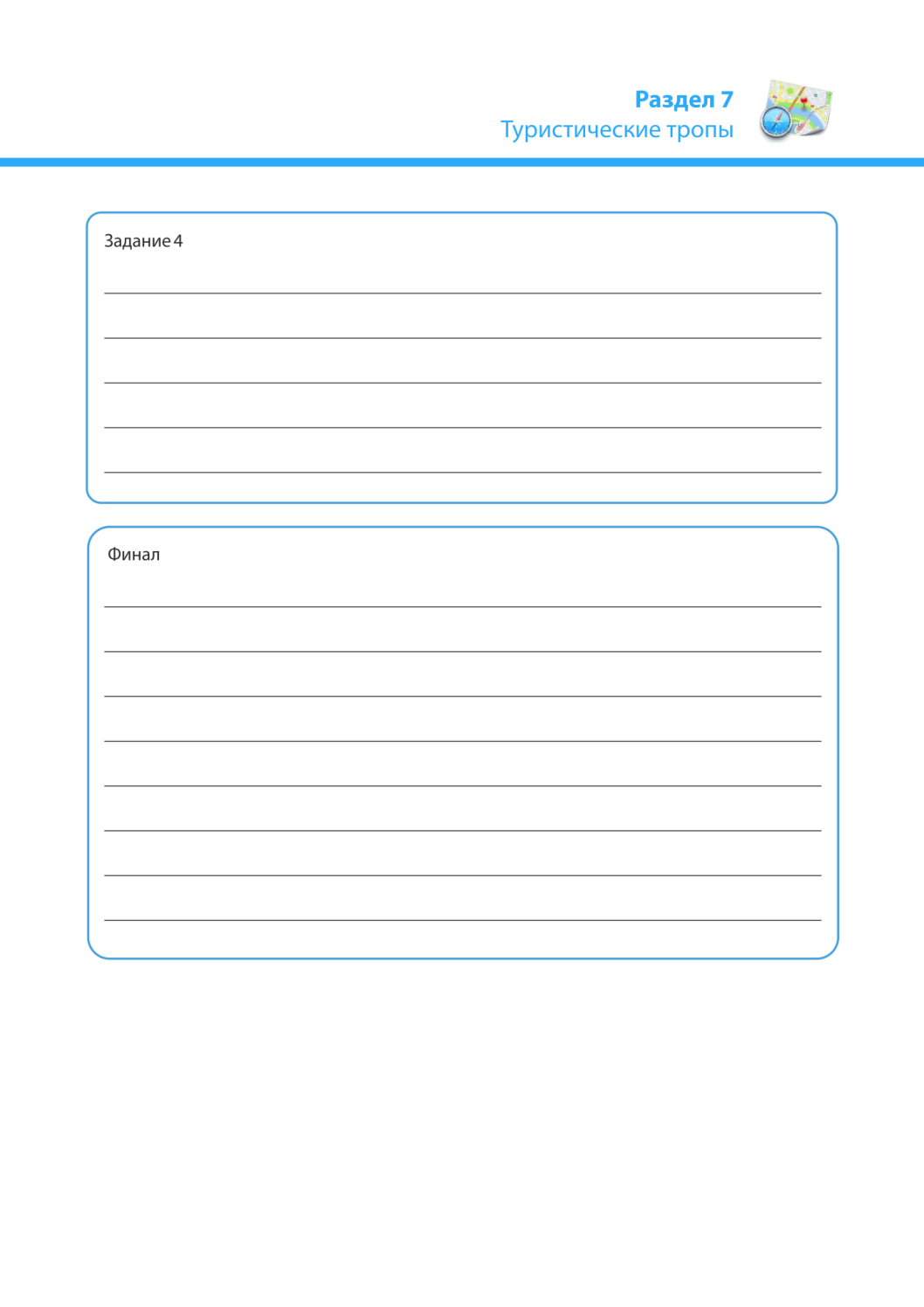 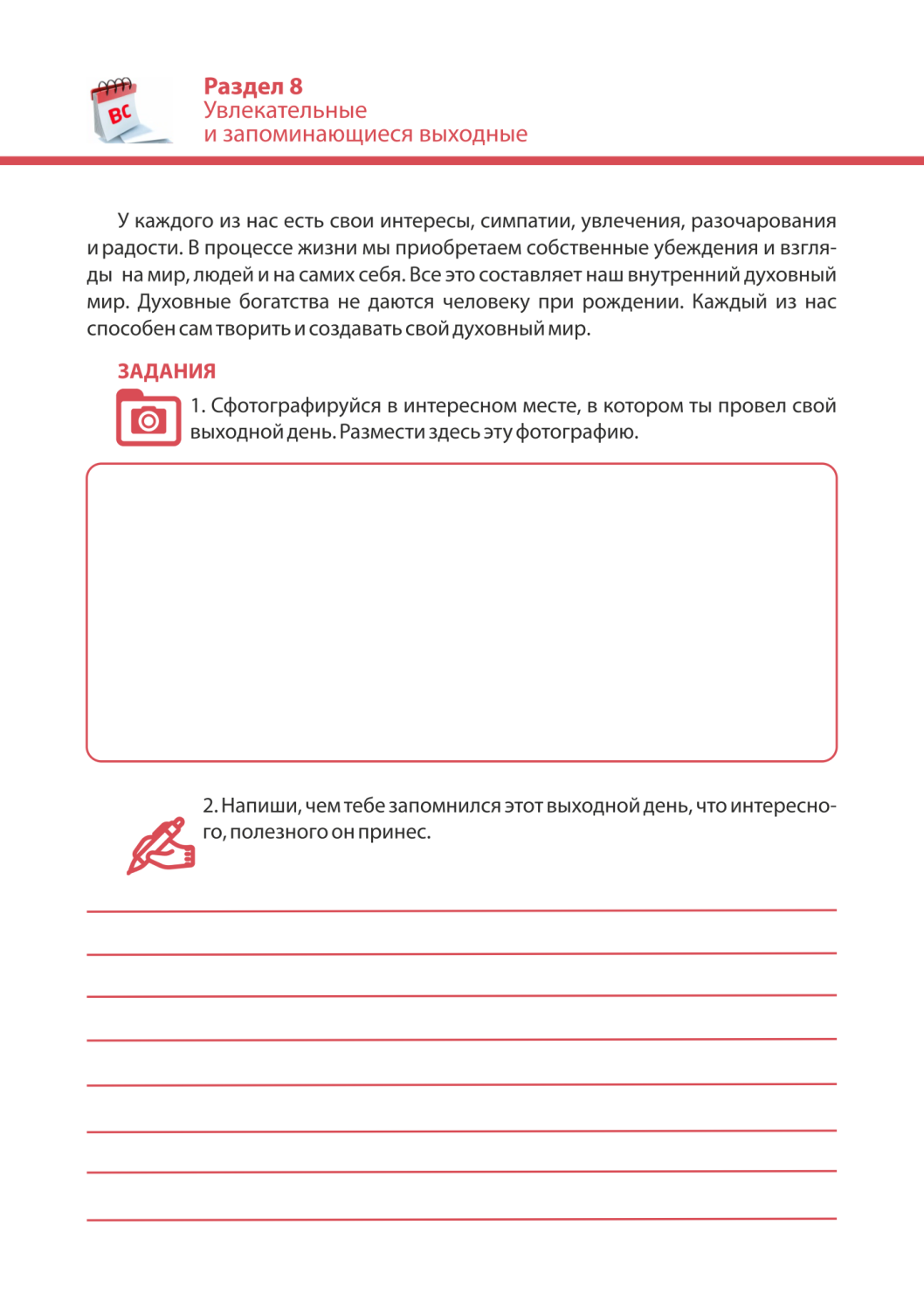 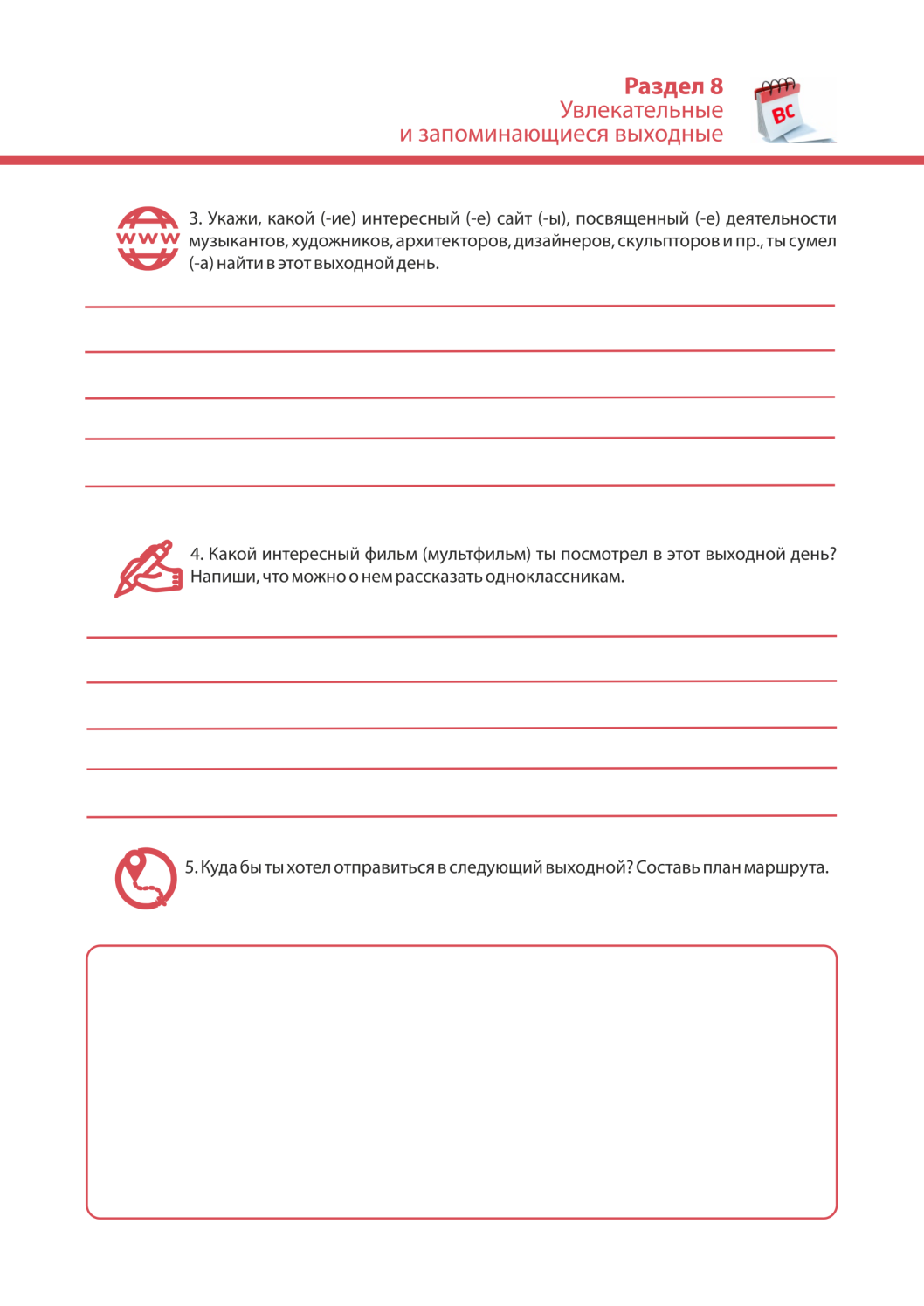 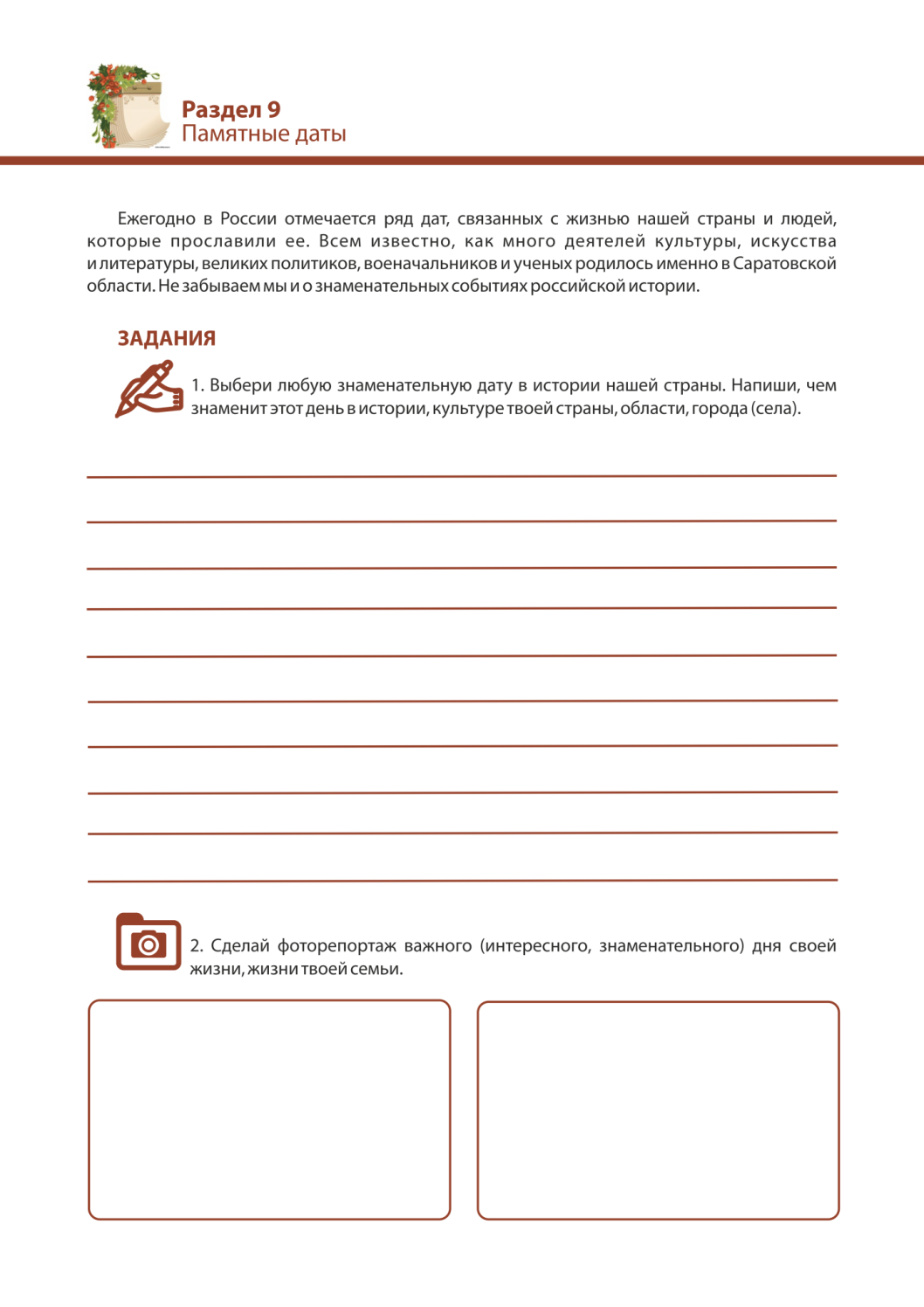 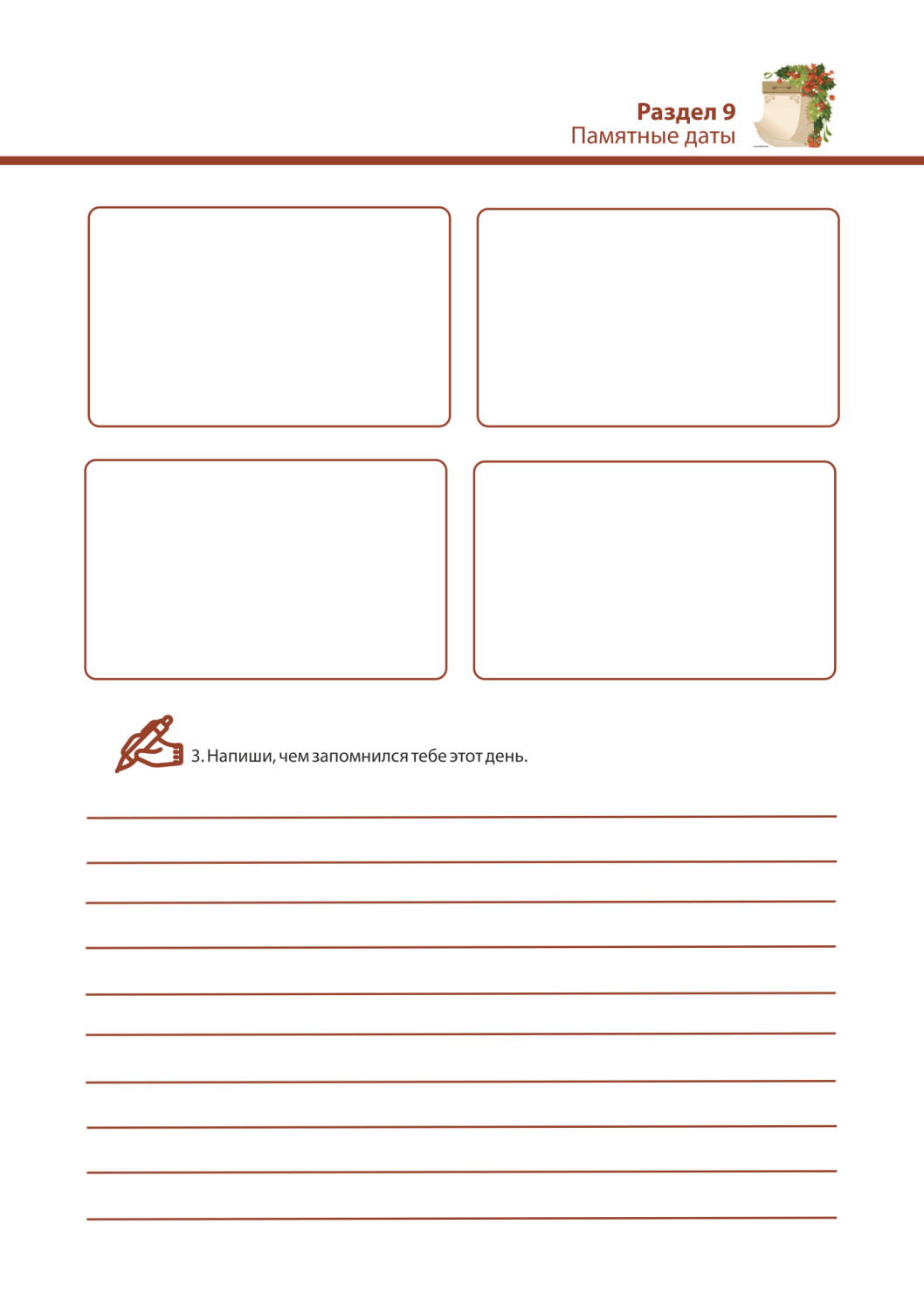 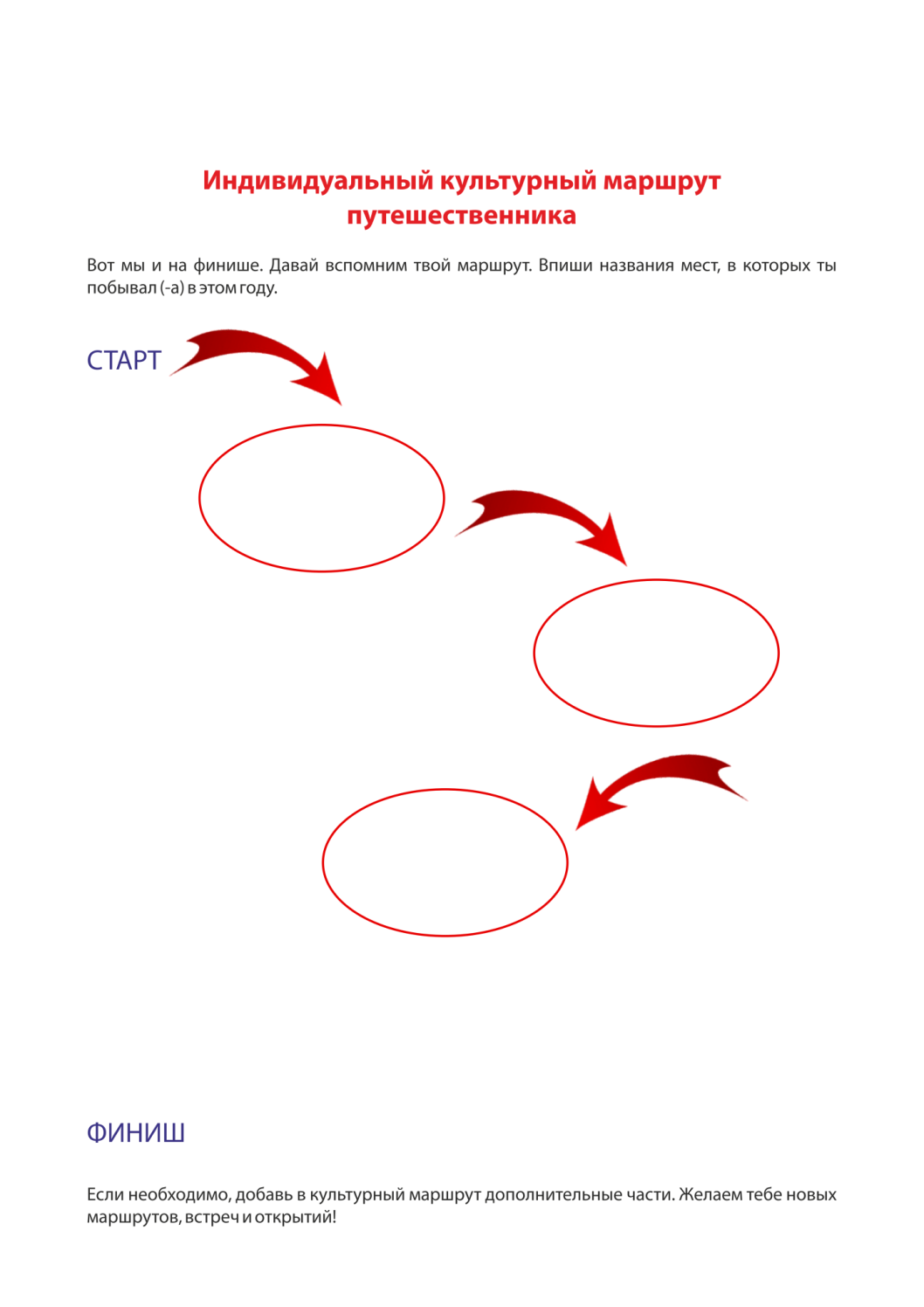 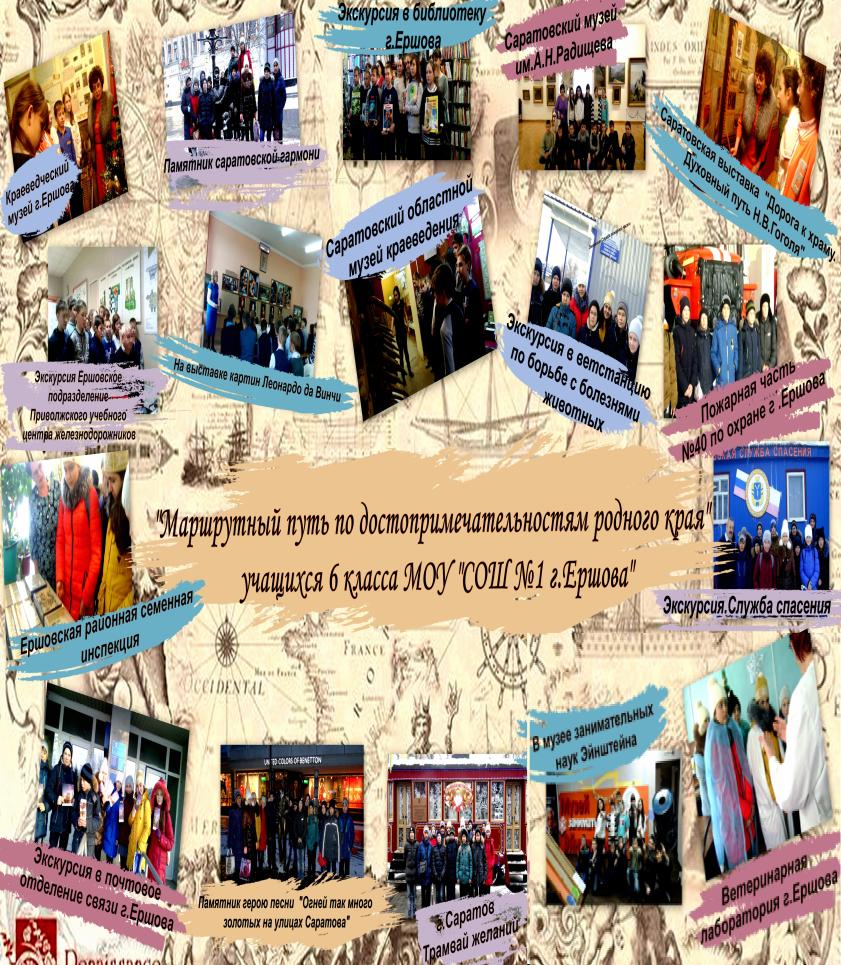 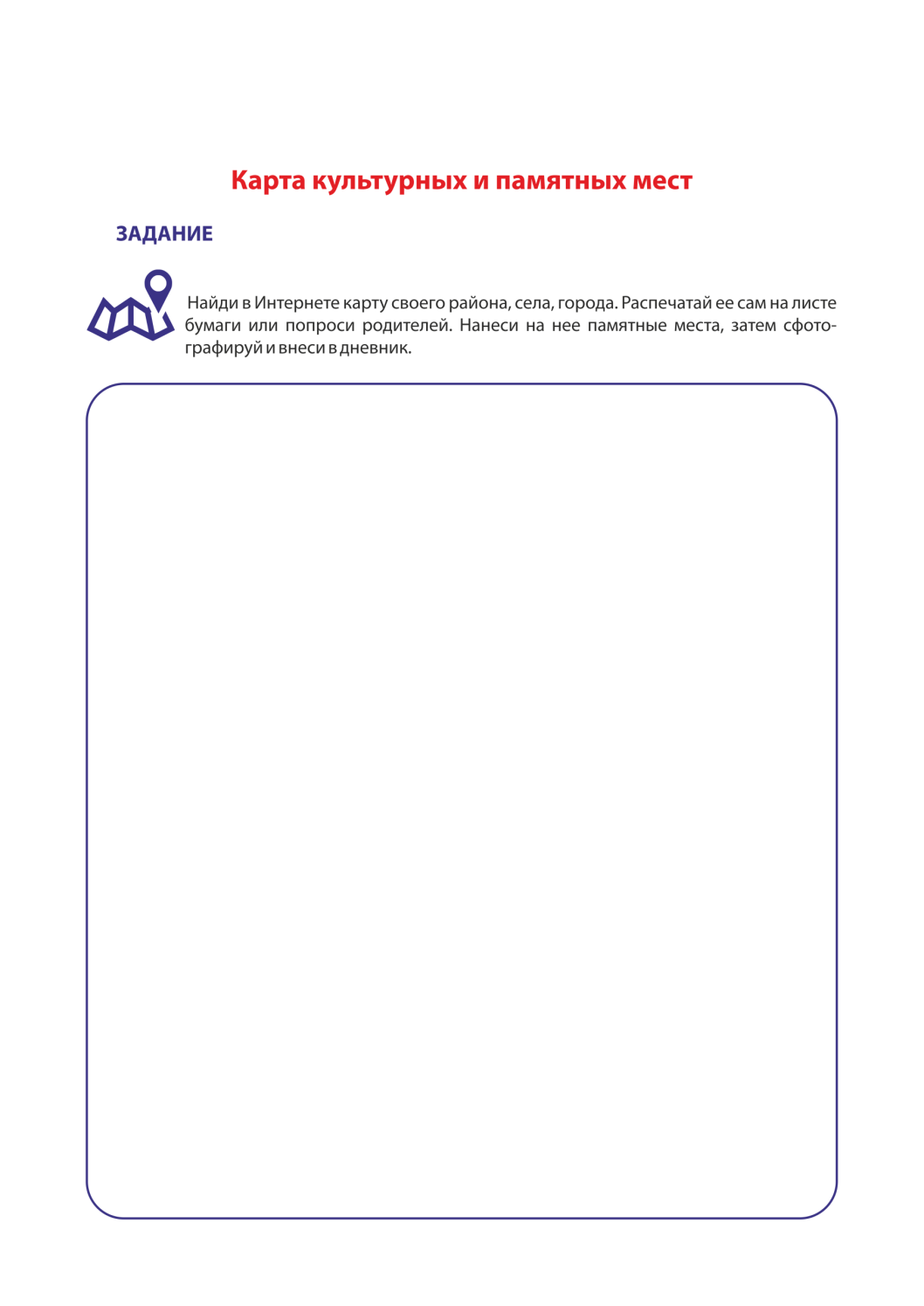 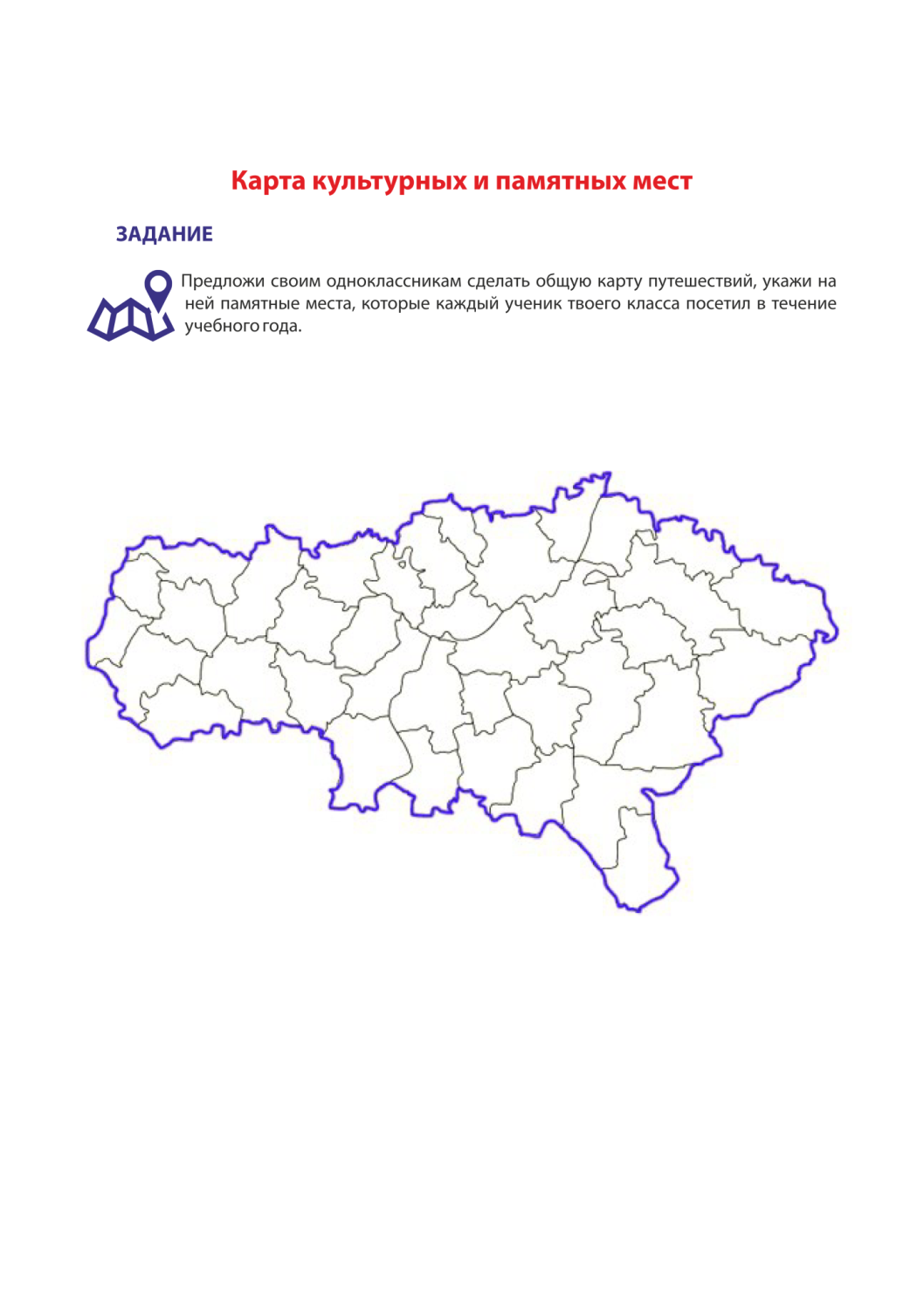 